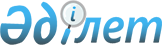 Агроөнеркәсіптік кешен субъектілерін қаржылық сауықтыру жөніндегі бағыт шеңберінде кредиттік және лизингтік міндеттемелер бойынша пайыздық мөлшерлемені субсидиялау қағидаларын бекіту туралы
					
			Күшін жойған
			
			
		
					Қазақстан Республикасы Ауыл шаруашылығы министрінің 2015 жылғы 9 сәуірдегі № 9-1/320 бұйрығы. Қазақстан Республикасының Әділет министрлігінде 2015 жылы 21 сәуірде № 10763 тіркелді. Күші жойылды - Қазақстан Республикасы Ауыл шаруашылығы министрінің 2016 жылғы 5 мамырдағы № 205 бұйрығымен      Ескерту. Күші жойылды - ҚР Ауыл шаруашылығы министрінің 05.05.2016 № 205 (алғашқы ресми жарияланған күнінен кейін қолданысқа енгізіледі) бұйрығымен.      «Агроөнеркәсіптік кешенді және ауылдық аумақтарды дамытуды мемлекеттік реттеу туралы» 2005 жылғы 8 шілдедегі Қазақстан Республикасының Заңы 11-бабының 2-тармағына сәйкес БҰЙЫРАМЫН:



      1. Қоса беріліп отырған Агроөнеркәсіптік кешен субъектілерін қаржылық сауықтыру жөніндегі бағыт шеңберінде кредиттік және лизингтік міндеттемелер бойынша пайыздық мөлшерлемені субсидиялау қағидалары бекітілсін.



      2. Қазақстан Республикасы Ауыл шаруашылығы министрлігінің Инвестициялық саясат және қаржы құралдары департаменті заңнамада белгіленген тәртіппен:



      1) осы бұйрықтың Қазақстан Республикасы Әділет министрлігінде мемлекеттік тіркелуін;



      2) осы бұйрық Қазақстан Республикасы Әділет министрлігінде мемлекеттік тіркелгеннен кейін күнтізбелік он күн ішінде оның көшірмесінің мерзімді баспа басылымдарында және «Әділет» ақпараттық-құқықтық жүйесінде ресми жариялануға жіберілуін;



      3) осы бұйрықтың Қазақстан Республикасы Ауыл шаруашылығы министрлігінің интернет-ресурсында орналастырылуын қамтамасыз етсін.



      3. Осы бұйрықтың орындалуын бақылау жетекшілік ететін Қазақстан Республикасы Ауыл шаруашылығы вице-министріне жүктелсін.



      4. Осы бұйрық алғашқы ресми жарияланған күнінен кейін күнтізбелік он күн өткен соң қолданысқа енгізіледі.      Қазақстан Республикасының

      Ауыл шаруашылығы министрі                         А. Мамытбеков      «КЕЛІСІЛГЕН»

      Қазақстан Республикасының

      Қаржы министрінің

      міндетін атқарушы

      _____________ Р. Бекетаев

      2015 жылғы 15 сәуір      «КЕЛІСІЛГЕН»

      Қазақстан Республикасының

      Ұлттық экономика министрінің

      міндетін атқарушы

      _______________ М. Құсайынов

      2015 жылғы 14 сәуір

Қазақстан Республикасы     

Ауыл шаруашылығы министрінің  

2015 жылғы 9 сәуірдегі № 9-1/320

бұйрығымен бекітілген     

Агроөнеркәсіптік кешен субъектілерін қаржылық сауықтыру жөніндегі бағыт шеңберінде кредиттік және лизингтік міндеттемелер бойынша пайыздық мөлшерлемені субсидиялау қағидалары 

1. Жалпы ережелер

      1. Осы Агроөнеркәсіптік кешен субъектілерін қаржылық сауықтыру жөніндегі бағыт шеңберінде кредиттік және лизингтік міндеттемелер бойынша пайыздық мөлшерлемені субсидиялау қағидалары (бұдан әрі – Қағидалар) Қазақстан Республикасы Үкіметінің 2013 жылғы 18 ақпандағы № 151 қаулысымен бекітілген Қазақстан Республикасында агроөнеркәсіптік кешенді дамыту жөніндегі 2013–2020 жылдарға арналған «Агробизнес-2020» бағдарламасына сәйкес әзірленді және агроөнеркәсіптік кешен (бұдан әрі - АӨК) субъектілерін қаржалық сауықтыру жөніндегі бағыт шеңберінде кредиттік және лизингтік міндеттемелер бойынша пайыздық мөлшерлемені субсидиялау тәртібі мен шарттарын айқындайды.



      2. Осы Қағидаларда мынадай терминдер мен анықтамалар пайдаланылады:



      1) әкімші – Қазақстан Республикасы Ауыл шаруашылығы министрлігі.

      Салық салуды оңтайландыру мақсатында әкімші төлем көздерінен ұсталатын салықтарды есептеу, ұстау және аудару жөніндегі міндет жүктелген салық агенті болып танылады;



      2) кредиттік және лизингтік міндеттемелер – Қағидалардың шеңберінде қаржы институты алдында кредит/лизинг алуға байланысты туындайтын айналым құралдарын толықтыруға, негізгі құралдарды сатып алу және салу мақсатына, сондай-ақ жоғарыда көрсетілген мақсаттарға кредит/лизинг алумен байланысты туындайтын берешекті қайта қаржыландыруға қаржылық сауықтыру шараларын қолдануға болатын қарыз алушының міндеттемелері;



      3) кредиторлық міндеттемелер – айналым құралдарын толықтыруға, негізгі құралдарды сатып алуға, ауыл шаруашылығы техникасы мен арнайы техниканы және технологиялық жабдықты лизингке алуға, басқа кредиторлар алдындағы міндеттемелерді қайта қаржыландыруға байланысты өзге шаруашылық субъектілері алдында пайда болған қарыз алушының міндеттемелері;



      4) кредиторлар комитеті – әрбір жеке қарыз алушы үшін тиісті салалық қауымдастықтың өкілін қосу мүмкіндігі бар қаржы институттарының – кредиторлардың өкілдерінен құрылатын комиссия;



      5) кредиттік және лизингтік міндеттемелерді қайта құрылымдау – қарыз алушыларда бар кредиттік және лизингтік міндеттемелер бойынша қайтару мерзімдерін ұлғайту, төлемдерді өтеудің тәртібі мен кезектілігін өзгерту, сыйақы мөлшерлемесін өзгерту, сондай-ақ өтеу бойынша жеңілдікті кезең ұсыну;



      6) кредиттік/кредиторлық және лизингтік міндеттемелерді қайта қаржыландыру – қарыз алушыларға ұзақ мерзімді қайтару мерзімдерімен, төмен пайыздық сыйақы мөлшерлемесімен және бар берешектерін өтеуге жеңілдікті кезеңмен қосымша келісім жасау арқылы жаңа нысаналы кредиттер ұсыну не бұрын берілген кредиттерін алмастыру;



      7) қарыз алушы – ауыл шаруашылығы өнімдерін өткізуді қоса алғанда, агроөнеркәсіптік кешен саласында қызметін жүзеге асыратын және кредиттік/кредиторлық және лизингтік міндеттемелері бар АӨК субъектісі;



      8) қаржылық сауықтыру жөніндегі комиссияның шешімі – қарыз алушыға қатысты қаржылық сауықтыруды мақұлдау/мақұлдамау туралы шешім;



      9) қорландыру қаражаты – қарыз алушылардың кредиттік және лизингтік міндеттемелерін кейіннен қайта құрылымдау/қайта қаржыландыру үшін қаржы институттары ұсынатын қаржы агентінің тартылған қарыз қаражаты;



      10) қаржылық сауықтыру – айналым құралдарын толықтыруға, негізгі құралдарды сатып алуға және құрылысқа, сондай-ақ технологиялық жабдықты, ауыл шаруашылығы техникасын лизингке алуға, сондай-ақ жоғарыда аталған мақсаттарға кредит/лизинг алумен байланысты туындаған берешекті қайта қаржыландыруға пайдаланылған қарыз алушылардың кредиттік/кредиторлық міндеттемелерінің пайыздық мөлшерлемесін субсидиялау түрінде мемлекет тарапынан қолдау арқылы қайта құрылымдау, қайта қаржыландыру;



      11) қаржы институттары – екінші деңгейдегі банктер, банк операцияларының жекелеген түрлерін жүзеге асыратын ұйымдар, АӨК саласындағы кредиттік серіктестіктер, микроқаржылық/микрокредиттік ұйымдар, АӨК саласында қызметін жүзеге асыратын лизингтік компаниялар;



      12) қаржы агенті – «ҚазАгро» ұлттық басқарушы холдингі» акционерлік қоғамы;



      13) оператор - «Қазагромаркетинг» акционерлік қоғамы;



      14) пайыздық мөлшерлемесін субсидиялау – қарыз алушының кредиттік және/немесе лизингтік міндеттемелері бойынша сыйақы ретінде қаржы институтына төлейтін шығыстарын ішінара өтеу үшін пайдаланылатын АӨК субъектілерін мемлекеттік қолдау нысаны;



      15) технологиялық жабдық – тікелей және қосалқы мақсаттағы жабдықтардан тұратын, олардың қатысуынсыз толық технологиялық циклдің қамтамасыз етілуі мүмкін емес, ауыл шаруашылығы өнімдерін өндіру және қайта өңдеу жөніндегі жабдық.

      Ескерту. 2-тармаққа өзгеріс енгізілді - ҚР Ауыл шаруашылығы министрінің 24.08.2015 № 9-1/760 (алғашқы ресми жарияланған күнінен кейін күнтізбелік он күн өткен соң қолданысқа енгізіледі) бұйрығымен. 

2. Қаржылық сауықтырудың жалпы шарттары

      3. Қарыз алушының айналым қаражатын толтыру, құрылыс және негізгі қаражатты сатып алу, сондай-ақ, технологиялық жабдықты, ауылшаруашылығы техникасын лизингке алу бойынша кредиттік/кредиторлық/лизингтік міндеттемелері қайта құрылымдауға және қайта қаржыландыруға жатады.



      4. Пайыздық мөлшерлемені субсидиялау қарыз алушының валюталық кредиттік/кредиторлық және лизингтік міндеттемелері бойынша, сондай-ақ шетел валютасына байланысты міндеттемелері бойынша жүзеге асырылуы мүмкін. Бұл ретте субсидиялар сомасы Қазақстан Республикасының Ұлттық Банкі субсидиялар сомасын аудару күніне белгілеген бағам бойынша теңгемен төленеді. Оң бағамдық айырмашылық пайда болған жағдайда, ол келешек субсидиялар шотына есептеледі, ал теріс бағамдық айырмашылық пайда болған жағдайда, оны қарыз алушы төлейді.

      2014 жылғы 1 қантарға дейін пайда болған кредиттік/кредиторлық және лизингтік міндеттемелер бойынша қаржылық сауықтыру жүзеге асырылады.



      5. Қаржы институттары қарыз алушылар бастамашылық ететін кредит беру/лизинг беру шарттарын өзгертуге байланысты комиссияларды, алымдарды және/немесе өзге де төлемдерді қоспағанда, қарыз алушылардан қаржылық сауықтыруға қатысуға байланысты комиссияларды, алымдарды және/немесе өзге де төлемдерді алмайды.



      6. Басқа мемлекеттік және/немесе бюджеттік бағдарламалар бойынша пайыздық мөлшерлемесін субсидиялау түрінде қолдау көрсетілетін қарыз алушылардың кредиттік/лизингтік міндеттемелері бойынша, сондай-ақ Республикалық бюджет қаражаты мен Қазақстан Республикасының Ұлттық қоры қаражаты есебінен қаржыландырылған қарыз алушылардың кредиттік/лизингтік міндеттемелері бойынша шарттардың пайыздық мөлшерлемесі субсидиялауға жатпайды.



      7. Республикалық бюджет қаражаты мен Қазақстан Республикасының Ұлттық қоры қаражаты есебінен қаржыландырылған қарыз алушылардың кредиттік/лизингтік міндеттемелерін қаржылық сауықтыруы, оларды бюджеттік қаражаттан тыс қаржы қаражатына ауыстырған жағдайда жүзеге асырылады.



      8. Қарыз алушылардың қаржылық берешегін қайта құрылымдау жағдайларын, сондай-ақ жеделдетілген рәсіміндегі немесе оңалту рәсіміндегі қарыз алушыларды қоспағанда, қызметі ұйымдық-құқықтық нысанын өзгерту, тарату немесе банкротқа ұшырау сатысында тұрған, сондай-ақ қызметі Қазақстан Республикасының қолданыстағы заңнамасына сәйкес тоқтатыла тұрған қарыз алушылар қаржылық сауықтыру рәсімдеріне жіберілмейді. Бұл ретте, қаржылық сауықтыру жөніндегі комиссияның субсидиялауды тоқтату туралы қабылдаған шешім бойынша қарыз алушылар қайтадан қаржылық сауықтыру рәсіміне қатыса алмайды.

      Кредиттік және/немесе лизингтік міндеттемелер бойынша пайыздық мөлшерлемесін субсидиялау қаражатын аудару қарыз алушы мен қаржы институты қол қоятын қайта құрылымдау/қайта қаржыландыру міндеттемелері туралы шарт жасалған күннен басталады, субсидиялау қаражатын төлеу тиісті бюджеттік бағдарлама бойынша көзделген қаражат есебінен және оның шегінде субсидиялау шартын жасаған сәттен бастап қаржылық жыл ішінде жүзеге асырылады. Бұл ретте субсидиялауға арналған қаражатты бөлу бұрын жасалған субсидиялау шарттарын есепке ала отырып жүзеге асырылады.



      9. Қаржылық сауықтыру мерзімі өтіп кеткен сыйақыны негізгі борышқа капиталдандыруға қарыз алушының келісімі болған жағдайларды қоспағанда, қаржы институттарының есептелген айыппұлдар мен өсімпұлдарды, мерзімі асып есептелген сыйақыны есептен шығаруы шартымен сыйақы мөлшерлемесі жылдық 0,1 %-дан аспайтын жеке кестемен (негізгі борышқа капиталдандырусыз) төлемді бөліп төлеу арқылы жүргізіледі.



      10. Қайта құрылымдалған/қайта қаржыландырылған кредиттік және/немесе лизингтік шарттар бойынша шарттарды (сыйақы мөлшерлемесі, төлеу мерзімі, негізгі борышты және/немесе сыйақыны төлеу бойынша мерзімді ұзартуды ұсыну) қаржылық сауықтыру жөніндегі комиссия және қаржы агенті (қатысқан жағдайда) шешімі бойынша жылына бір рет қана өзгертуге болады. Бұл ретте, қайта құрылымданған/қайта қаржыландандырылған кредиттік және лизингтік шарттардың мерзімі өзгертілген (ұзартылған) жағдайда субсидиялар мерзімі ұзартылмайды, сондай-ақ сыйақыны негізгі борышқа капиталдандыруға жол берілмейді.



      11. Қарыз алушылардың кредиттік және лизингтік міндеттемелері бойынша сыйақы мөлшерлемесін субсидиялау оны теңгеде жылдық 7 (жеті) %-ға және шетелдік валютада 5 (бес) %-ға төмендету арқылы жүзеге асырылады.

      Сыйақы мөлшерлемесін субсидиялау осы тармақтың 1) және 3) немесе немесе осы тармақтың 2) және 3) тармақшаларында көрсетілген:



      1) қаржы институттарының қарыз алушылардың кредиттік және лизингтік міндеттемелерін қайтару мерзімін 9 (тоғыз) жылдан аспайтын мерзімге ұлғайтуы;



      2) АӨК субъектілерінің өзге шаруашылық субъектілері алдындағы кредиторлық берешегін қайтару мерзімі 9 (тоғыз) жылдан аспайтын қаржы институттарының кредитіне ауыстыра отырып, қайта қаржыландыру не қосымша келісімдер жасау жолымен бұрын берілген кредиттерді алмастыру;



      3) қарыз алушылардың кредиттік/кредиторлық және лизингтік міндеттемелерін қайта қаржыландыру/қайта құрылымдау кезінде осы Қағидалардың 3-тарауында көрсетілген сыйақы мөлшерлемесін субсидиялауды ұсыну өлшемдерін сақтауы, сондай-ақ осы Қағидалардың  11-тарауында көрсетілген қаржылық сауықтыруда тең қатысуды сақтау шарттарын бір мезгілде сақтау кезінде жүзеге асырылады. 

3. Қарыз алушылардың кредиттік/кредиторлық және лизингтік міндеттемелерін қайта құрылымдау/қайта қаржыландыру үшін қаржы институттарының пайыздық мөлшерлемелерін субсидиялау кезіндегі өзара іс-қимыл тәртібі

      12. Қарыз алушылардың кредиттік/кредиторлық/лизингтік міндеттемелерін қайта құрылымдауды/қайта қаржыландыруды жүргізу үшін оператор қызметтер көрсету жөніндегі шарт күшіне енгеннен кейін 3 (үш) жұмыс күні ішінде қаржылық сауықтыру рәсімдерінің басталғаны туралы хабарландыруды кемінде 3 (үш) республикалық бұқаралық ақпарат құралында және интернет-ресурстарда (меншікті және әкімшінің) орналастырады, бұл қарыз алушыларға қаржылық сауықтыру шеңберінде қайта құрылымдауды және қайта қаржыландыруды жүзеге асыру туралы өтініштерімен қаржы институттарына жүгінуге құқық береді.



      13. Қарыз алушылар өздерінің кредиттік/кредиторлық/лизингтік міндеттемелерін қайта құрылымдау/қайта қаржыландыру ниеті туралы өтінішпен қаржы институттарына жүгінеді.



      14. Қаржы институттарының қарыз алушылардың өтініштерін қарауы қаржы институттарының ішкі кредиттік саясатына және ішкі нормативтік құжаттарына сәйкес қарыз алушы толық құжаттар топтамасын ұсынғаннан кейін күнтізбелік 30 (отыз) күн ішінде жүзеге асырылады.



      15. Қарыз алушылардың өтініштерін мақұлдаған жағдайда қаржы институттары мынадай құжаттарды қалыптастырады және операторға жолдайды:



      1) АӨК субъектілерін қаржылық сауықтыру кезінде осы Қағидаларға 1-қосымшаға сәйкес нысан бойынша пайыздық мөлшерлемені субсидиялау үшін өтінім;



      2) бір реттік тәртіппен ұсынылатын банк операцияларын жүзеге асыру құқығына арналған қаржы институты/төлем агенті лицензиясының көшірмесі;



      3) қаржы институты растаған қарыз алушының кредиттік/кредиторлық/лизингтік міндеттемелері жөніндегі шарттардың көшірмелері;



      4) қарыз алушының кредитті/лизингті мақсатты пайдаланғанын растайтын құжаттар (төлем тапсырмасы, кредиттік/лизингтік шартта көрсетілген қарыз алушының шотынан үзінді-көшірме, кредитті мақсатты пайдалану актісі, лизинг нысанасын қабылдау-беру актісі) немесе қарыз алушының кредиторлық берешектерді мақсатты пайдаланғанын растайтын құжаттар растайтын құжаттар (төлем тапсырмасы, шот-фактура, тауарлық-көліктік жүкқұжат/орындалған жұмыстар актісі, шаруашылық жүргізуші субъектілер арасындағы өзара есептемелерді салыстырып тексеру актісі);



      5) осы Қағидаларға 2-қосымшаға сәйкес нысан бойынша АӨК субъектісін қаржылық сауықтыру жоспары.

      Қаржылық сауықтыруға жататын қарыз алушының кредиттік/кредиторлық/лизингтік міндеттемелері 4 500 000 (төрт миллиард бес жүз миллион) теңгеден асқан және бір кредитордан (қаржы институтынан) артық болған жағдайда, екінші деңгейдегі банктер АӨК субъектілерін кешенді сауықтыру жөніндегі кредиторлар комитетін құрады және қаржылық сауықтырудың кешенді жоспарын ұсынады;



      6) қаржы институты растаған пайыздық мөлшерлемесінің субсидияланатын бөлігінің бағанын және сыйақы мөлшерлемесінің субсидияланбайтын бөлігінің бағанын қамтитын қайта құрылымдау/қайта қаржыландыру шартының жобасы, жаңартылған өтеу кестесінің жобасы, оның ішінде электронды түзетілетін форматтағы жобасы.



      16 Субсидияларды бөлуді жүргізу үшін осы Қағидаларға 1-қосымшаға сәйкес құрамда комиссия төрағасы (төраға болмаған жағдайда ол қатысушы мүшелер ішінен сайланады), мүшелері және хатшысы бар қаржылық сауықтыру жөніндегі комиссия құрылады. Бұл ретте комиссияның сандық құрамы тақ болуы және жеті адамнан кем болмауы тиіс. Комиссия хатшысы қаржылық сауықтыру жөніндегі комиссия мүшесі болып табылмайды.



      17. Қаржылық сауықтыру жөніндегі комиссия тұрақты жұмыс істейтін алқалы орган болып табылады. Егер, қаржылық сауықтыру жөніндегі комиссияның отырысына мүшелерінің жалпы санының кемінде үштен екі бөлігі қатысса, қаржылық сауықтыру жөніндегі комиссияның отырысы заңды болып есептеледі.



      18. Оператор қаржы институттарынан өтінімдер болған кезде күнтізбелік 14 (он төрт) күн ішінде осы Қағидалардың 15 тармағына сәйкес қаржы институттары ұсынған құжаттарды осы Қағидалардың шарттарына сәйкестігі тұрғысынан қарайды, қаржылық сауықтыру жөніндегі комиссияның отырысын оның мүшелеріне жазбаша хабарлама жіберу жолымен шақырады. Қаржылық сауықтыру жөніндегі комиссияның отырысын өткізу орнын, уақытын және күнін оператор өз бетінше айқындайды.



      19. Қаржылық сауықтыру жөніндегі комиссияның отырысы тоқсанына кемінде бір рет шақырылады.



      20. Қаржылық сауықтыру жөніндегі комиссияның отырысын шақыру туралы хабарламаға осы Қағидаларға 18-тармағына сәйкес қарыз алушылардың осы Қағидалардың шарттарына сәйкес келетіні/сәйкес келмейтіндігі туралы оператордың қорытындысы, қаржылық сауықтыру жөніндегі комиссияның хаттамалық шешімінің жобасы, сондай-ақ осы Қағидаларға 15-тармақта көрсетілген құжаттар электрондық жеткізгіште қоса беріледі.



      21. Қарыз алушылардың кредиттік/кредиторлық/лизингтік міндеттемелерін мақұлдау/мақұлдамау туралы шешімді қаржылық сауықтыру жөніндегі комиссия оның мүшелерінің көпшілік дауысымен дауыс беру арқылы хаттамалық шешім түрінде қабылдайды.



      Бұл ретте қаржылық сауықтыру жөніндегі комиссия қарыз алушылардың өтінімдерін мақұлдау/бас тарту туралы шешім қабылдау кезінде оператордың қорытындысын және осы Қағидалардың 20-тармағында көрсетілген құжаттарды басшылыққа алады.



      22. Субсидиялар сомасын бөлу осы Қағидаларға 3-қосымшаға сәйкес АӨК-ні дамыту бағыттарының басымдығына сәйкес тиісті қаржы жылына бекітілген бюджет қаражатының көлемі шегінде жүргізіледі. 



      Көрсетілген бағыттардың басымдылығы қаржылық сауықтыру жөніндегі комиссияның бір отырысы шеңберінде келесі бағыттың өтінімдерін қанағаттандыруға көшкенге дейін жоғары тұрған бағыттың қажеттілігін толық қанағаттандыруды көздейді. Бір басымдық бағыты шеңберінде субсидиялар сомасын бөлу қарыз алушының өтінім ұсыну күніне қарай жүзеге асырылады. Басым бағыттарға қосылмаған АӨК саласындағы қызметтің басқа түрлері қаржылық сауықтыру жөніндегі комиссияның бір отырысы шеңберінде бірінші және екінші басымдықтарды толық қанағаттандырғаннан кейін қарастырылады.



      23. Оператор 5 (бес) жұмыс күні ішінде қаржылық сауықтыру жөніндегі комиссия мүшелерінің қолдарын жинайды және қол қойылғаннан кейін бір күн мерзімінде қаржылық сауықтыру жөніндегі комиссия отырысының хаттамасынан үзінді-көшірменің хатшының қолы қойылған, мөрмен расталған түпнұсқасын кейін жолдай отырып, осы үзінді-көшірмені қаржы институттарына және қаржы агентіне электрондық почта арқылы жолдайды.



      24. Қаржы институттары қаржылық сауықтыру жөніндегі комиссия отырысының хаттамасынан үзінді-көшірмені алғаннан кейін күнтізбелік  20 (жиырма) күннен аспайтын мерзімде осы Қағидалардың 11-тармағына сәйкес қарыз алушыларға қаржылық сауықтыру шараларын қабылдайды. 

4. Қаржы агентінің қатысуынсыз қаржылық сауықтыру үшін қаржы институттарының пайыздық мөлшерлемелерін субсидиялау тәртібі

      25. Қарыз алушылардың қайта құрылымдалған/қайта қаржыландырылған кредиттік/лизингтік/кредиторлық міндеттемелері бойынша пайыздық мөлшерлемелерін субсидиялау үшін ақша ұсыну әкімші, оператор және қаржы институттары арасында үш жақты шарт (бұдан әрі – субсидиялау шарты) бойынша жүзеге асырылады.



      26. Субсидиялау шарты қаржылық сауықтыру жөніндегі комиссия шешімінің негізінде жасалады және қаржы институтына қаражат аударудың тәртібі мен шарттарын, қарыз алушының сыйақы мөлшерлемесінің субсидияланатын бөлігін қаржы институтының есептен шығару процесіне оператордың мониторинг жүргізу шарттарын, тараптардың жауапкершілігін және өзге де шарттарды көздейді.



      Субсидиялау шартына қол қою тәртібі:



      1) қарыз алушы және қаржы институты қол қойған міндеттемелерді қайта құрылымдау/қайта қаржыландыру туралы шарт жасалған күннен бастап 5 (бес) жұмыс күніне дейінгі мерзімде оператор мен қаржы институты арасында;



      2) әкімшімен – оператордан субсидиялау шартын алған күннен бастап 3 (үш) жұмыс күні ішінде.



      27. Қаржы институты пайыздық мөлшерлемесінің субсидияланатын бөлігін алу үшін операторға:



      1) қарыз алушылардың қайта құрылымдалған/қайта қаржыландырылған кредиттік/лизингтік шарттарының қаржы институты растаған көшірмелерін;



      2) қаржы институтын мемлекеттік тіркеу/қайта тіркеу туралы куәліктің немесе анықтаманың көшірмесін;



      3) арнайы банктік шотты ашу туралы анықтаманы жолдайды.



      28. Оператор 3 (үш) жұмыс күні ішінде қарыз алушылардың қайта құрылымдалған/қайта қаржыландырылған кредиттік/лизингтік шарттары бойынша өтінім сомасының міндеттемелерді өтеу кестелеріне сәйкестігін, сондай-ақ субсидиялау шартына сәйкес қарыз алушылардың қайта құрылымдалған/қайта қаржыландырылған кредиттік/лизингтік шарттары бойынша сыйақы мөлшерлемесінің субсидияланатын бөлігін есептен шығаруға арналған қаражатты пайдалану туралы есепті (бірінші өтінімді берген кезде есеп ұсыну талап етілмейді) тексеруді жүзеге асырады және әкімшіге субсидиялау үшін кезекті ақша траншын аудару туралы ұсыныс енгізеді.



      29. Қаржы институты әкімшінің АӨК субъектілерін қаржылық сауықтыру шеңберінде субсидиялар сомаларын аударуы үшін арнайы жеке банктік шот ашады, ал мұндай мүмкіндік болмаған жағдайда, қызмет 015618 көрсететін банкте арнайы шот ашады.

      Әкімші қарыз алушы мен қаржы институты қол қойған міндеттемелерді қайта құрылымдау/қайта қаржыландыру туралы шарт жасалған күннен бастап есептелетін субсидияларды қаржы институтына тиісті бюджеттік бағдарламада көзделген төлемдер бойынша жеке қаржыландыру жоспарына сәйкес алдыңғы тоқсанның соңғы айында арнайы банктік шотқа тоқсан сайын аванстық төлеммен аударуды жүзеге асырады. Бұл үшін әкімші оператордың өтінімі негізінде 3 (үш) жұмыс күні ішінде тиісті төлем шоттарын қазынашылық органдарына жолдайды.

      Қаржы институты арнайы банктік шотты және онда орналасқан ақшалай қаражатты осы Қағидаларда көзделмеген өзге мақсаттарға пайдалана алмайды.

      Ескерту. 29-тармақ жаңа редакцияда - ҚР Ауыл шаруашылығы министрінің 18.12.2015 № 9-1/1099 (алғашқы ресми жарияланған күннен кейін қолданысқа енгізіледі) бұйрығымен.



      30. Қаржы институты қарыз алушыдан сыйақы мөлшерлемесінің субсидияланбаған бөлігін алған кезде қайта құрылымдалған/қайта қаржыландырылған кредиттік/лизингтік шартқа өтеу кестесіне сәйкес сыйақы мөлшерлемесінің субсидияланатын бөлігін арнайы банктік шоттан есептен шығаруды жүзеге асырады.



      31. Осы Қағидалардың 38 және 58-тармақтарына сәйкес бағдарламадан шығарылған қарыз алушылар бойынша арнайы шотта пайдаланылмаған қаражат қалдығы пайда болған жағдайда, қаржылық сауықтыру комиссияның шешімі қабылдағаннан кейін күнтізбелік бір ай ішінде қаржы институты оларды республикалық бюджетке қайтарады.

      Ескерту. 31-тармақ жаңа редакцияда - ҚР Ауыл шаруашылығы министрінің 18.12.2015 № 9-1/1099 (алғашқы ресми жарияланған күннен кейін қолданысқа енгізіледі) бұйрығымен.



      32. Қайта құрылымдалған/қайта қаржыландырылған кредиттік/лизингтік шарт бойынша төлем күні келген және қаржы институтының арнайы банктік шотында сыйақы мөлшерлемесінің субсидияланатын бөлігін төлеу үшін қаражат болмаған жағдайда, қарыз алушы өз қаражаты есебінен толық сыйақы мөлшерлемесін төлеуді жүзеге асырады. Сыйақы мөлшерлемесінің субсидияланатын бөлігін әкімші қаржы институтының арнайы банктік шотына қаражат аудару жолымен өтейді. Мұндай жағдайда қаржы институты қарыз алушыға бұрын төленген сыйақы мөлшерлемесінің субсидияланатын бөлігін қарыз алушының есеп шотына сыйақы мөлшерлемесінің субсидияланатын бөлігін аудару жолымен өтеуді жүргізеді.



      33. Қаржы институты тоқсан сайын, есепті кезеңнен кейінгі айдың 15-іне дейін және жылдың аяғында 10 желтоқсанға дейін (1 желтоқсандағы жағдай бойынша ақпарат) операторға қаржы институты растаған арнайы банктік шоттан үзінді-көшірмені қоса бере отырып есептілік ұсынады.

      Ескерту. 33-тармақ жаңа редакцияда - ҚР Ауыл шаруашылығы министрінің 24.08.2015 № 9-1/760 (алғашқы ресми жарияланған күнінен кейін күнтізбелік он күн өткен соң қолданысқа енгізіледі) бұйрығымен.



      34. Оператор қаржы институтынан осы Қағидаларға 3-1-қосымшаға сәйкес субсидиялардың нақты пайланылуы туралы есепті алғаннан кейін оған сыйақы мөлшерлемесінің субсидияланатын бөлігінің төленген қаражатының осы Қағидалардың шарттарына сәйкестігі нысанасына талдау жасайды және тоқсан сайын, есепті кезеңнен кейінгі айдың 30-ына дейін және жылдың аяғында 10 желтоқсанға дейін (1 желтоқсандағы жағдай бойынша ақпарат) оны әкімшіге жолдайды.

      Ескерту. 34-тармақ жаңа редакцияда - ҚР Ауыл шаруашылығы министрінің 24.08.2015 № 9-1/760 (алғашқы ресми жарияланған күнінен кейін күнтізбелік он күн өткен соң қолданысқа енгізіледі) бұйрығымен.



      36. Егер қаржы институты қолданыстағы қайта құрылымдалған/қайта қаржыландырылған кредиттік/лизингтік шарттың талаптарын (сыйақы мөлшерлемесін, сыйақыны төлеу мерзімін, негізгі борышты және/немесе сыйақыны төлеу бойынша кейінге шегеруді ұсынуды) өзгерткен жағдайда, ол күнтізбелік 10 (он) күн ішінде операторға қаржыландыру шарттарын өзгерту жөнінде қабылданған шешімнің көшірмесін, негізгі борышты және сыйақыны өтеудің жаңартылған кестесін қамтитын құжаттар топтамасымен қоса өтінім жолдайды.



      36. Оператор осы құжаттар топтамасын қабылдайды, негізгі борышты және сыйақыны өтеудің жаңартылған кестесін есептеу дұрыстығын тексеруді жүзеге асырады және күнтізбелік 14 (он төрт) күннен кешіктірілмейтін мерзімде қорытынды жасайды және құжаттарды қаржылық сауықтыру жөніндегі комиссияның кезекті отырысында қарау үшін жолдайды.

      Қаржылық сауықтыру жөніндегі комиссияның теріс шешімі болған жағдайда, қолданыстағы қайта құрылымдалған/қайта қаржыландырылған кредиттік/лизингтік шарт талаптары өзгеріссіз қалады.

      Қарыз алушы қайта құрылымдалған/қайта қаржыландырылған кредиттік шарт бойынша негізгі борышты ішінара мерзімінен бұрын өтеген жағдайда, қаржы институты есептелген сыйақы фактісі бойынша есептелген субсидияларды есепке қосуды жүргізеді. 

5. Қаржы агентінің қатысуынсыз қарыз алушылардың кредиттік/кредиторлық/лизингтік міндеттемелері бойынша пайыздық мөлшерлемелерін субсидиялауды тоқтату тәртібі

      37. Қарыз алушы негізгі борыштың жоспарлы төлемін және/немесе сыйақының субсидияланбайтын бөлігін өтеу бойынша міндеттемелерін қатарынан 3 ай ішінде орындамаған жағдайда, қаржы институты осы фактіні анықтаған сәттен бастап 3 (үш) жұмыс күні ішінде бұл туралы операторды жазбаша хабардар етеді.



      Оператор қаржы институты ұсынған ақпараттың негізінде қарыз алушының кредиттік/лизингтік/кредиторлық міндеттемелері бойынша пайыздық мөлшерлемелерін субсидиялауды тоқтату туралы мәселені қаржылық сауықтыру жөніндегі комиссияның кезекті отырысының қарауына шығарады.



      38. Субсидиялауды тоқтату қаржылық сауықтыру жөніндегі комиссияның шешімі бойынша:



      1) қарыз алушы негізгі борышының бір бөлігін және/немесе сыйақының субсидияланбайтын бөлігін өтеу бойынша міндеттемелерін қатарынан күнтізбелік 90 (тоқсан) күннен астам мерзімде орындамаған;



      2) кредиттік қаражатты мақсатсыз пайдаланған;



      3) қаржылық сауықтыру бағдарламасына қатысу мақұлданғаннан кейін заңды күшіне енген сот шешімі бойынша қарыз алушының шотына тыйым салынған;



      4) қарыз алушы қайта құрылымдалған/қайта қаржыландырылған кредиттік/лизингтік шарты бойынша қаржы институты алдындағы міндеттемелерін толығымен өтеген; Қарыз алушы қайта құрылымдалған/қайта қаржыландырылған кредиттік/лизингтік шарт бойынша қаржы институты алдындағы міндеттемелерін толығымен өтеген күн пайыздық мөлшерлемелерді субсидиялауды тоқтату күні болып есептеледі;



      5) қарыз алушы субсидиялауды тоқтату туралы бастама көтерген (жазбаша өтінген) жағдайда жүзеге асырылады.



      39. Оператор қаржылық сауықтыру жөніндегі комиссия субсидиялауды тоқтату туралы шешім қабылдаған сәттен бастап 5 (бес) жұмыс күні ішінде қабылданған шешімнің себептерін көрсете отырып, қаржы институты мен қарыз алушыны хатпен хабардар етеді. 

6. Қаржы агентінің қатысуымен қаржылық сауықтыру шарттары

      40. Әрбір қаржы институты үшін қорландыру қаражатының көлемі қаржы агентінің ішкі нормативтік құжаттарына сәйкес дербес айқындалады.



      41. Қорландыру қаражатының көлемі мен оларды қайтару мерзімі негізгі қарыз сомасынан және қаржы институттары қайта құрылымдаған/қайта қаржыландырған қарыз алушылардың кредиттік және лизингтік міндеттемелерінің қолданылу мерзімінен аспауы тиіс.



      42. Қорландыру қаражатын орналастыру бойынша сыйақы мөлшерлемесі теңгемен жылдық 10 (он) %-дан асырылмай белгіленеді, оның 7 (жеті) %-ын қорландыру қаражатын қаржы агентінің кейіннен қаржы институттарында орналастыруы үшін, қаржылық сауықтыру жөніндегі комиссияның шешімі негізінде мемлекет субсидиялайды және шетелдік валютада жылдық 6 (алты) %-дан асырылмай белгіленеді, оның 5 (бес) %-ын мемлекет субсидиялайды.

      Қорландыру қаражаттарын теңгемен жылдық 3 (үш) %-дан және шетелдік валютада жылдық 1 (бір) %-дан асырылмай сыйақы мөлшерлемесімен қаржы агенті қаржы институттарында орналастырады.



      43. Қаржы институттары қорландыру қаражатын қарыз алушылардың кредиттік/кредиторлық және лизингтік міндеттемелерін қайта құрылымдау/қайта қаржыландыру мақсатында пайдаланады.

      Бұл ретте қарыз алушылардың қайта құрылымдалған/қайта қаржыландырылған кредиттік және лизингтік шарттары бойынша сыйақы мөлшерлемесі кредиттік және лизингтік міндеттемелер бойынша теңгемен жылдық 7 (жеті) %-дан және шетелдік валютада жылдық 5 (бес) %-дан аспауы тиіс. 

7. Қаржы агентінің қатысуымен қорландыру кезінде өзара іс-қимыл жасау тәртібі

      44. Қарыз алушылар өздерінің кредиттік/кредиторлық/лизингтік міндеттемелерін қайта құрылымдау/қайта қаржыландыру ниеті туралы өтінішпен қаржы институттарына жүгінеді.



      45. Қаржы институттарының қарыз алушылардан түскен өтініштерді қарауы қаржы институттарының ішкі кредиттік саясатына және ішкі нормативтік құжаттарына сәйкес жүзеге асырылады.



      46. Қаржы институттары қаржы агентінің ішкі нормативтік құжаттарына сәйкес құжаттарды қалыптастырады және қаржы агентіне жолдайды.



      47. Қаржы агенті ұсынылған құжаттар мақұлданған жағдайда, құжаттарды алған күннен бастап 15 (он бес) жұмыс күні ішінде қабылданған шешім туралы қаржы институтын хабардар етеді.



      48. Қаржы институты қорландыруға өтінімді мақұлдаған жағдайда, осы Қағидалардың 15-тармағында көрсетілген құжаттарды қалыптастырады және операторға жолдайды.



      49. Қаржы институты ұсынған өтінім бойынша шешім қабылдау үшін оператор осы Қағидалардың 18–23-тармақтарында көрсетілген мерзімдерге сәйкес және тәртіпте жұмыстар жүргізеді.



      50. Қаржы агенті қаржылық сауықтыру жөніндегі комиссия отырысының хаттамасынан үзінді көшірме алғаннан кейін 10 (он) жұмыс күнінен аспайтын мерзімде қаржы институттарымен қорландыру қаражатын аударудың және оларды қайтарудың тәртібі мен шартын, сондай-ақ қаржылық сауықтыру мониторингінің шартын, тараптардың жауапкершілігін және өзге де шарттарды көздейтін қарыз туралы негіздемелік келісім/нысаналы жедел банктік салым шартын жасайды. 



      51. Қаржы институттарына жасалған негіздемелік келісім шеңберінде қарыздарды ұсыну транштарды ұсыну жолымен жүзеге асырылады.



      52. Қаржы институттары қарызды берген күннен бастап 45 (қырық бес) жұмыс күні ішінде ұсынылған қорландыру қаражаты есебінен қарыз алушылардың кредиттік/кредиторлық/лизингтік міндеттемелерін қайта құрылымдауды/қайта қаржыландыруды жүргізбеген жағдайда, аталған қаражат қарыз туралы негіздемелік келісімге сәйкес жоғарыда көрсетілген мерзім аяқталған күннен бастап 5 (бес) жұмыс күні ішінде қаржы агентіне қайтаруға жатады. 

8. Қаржы агентінің қатысуымен қарыз алушылардың кредиттік және лизингтік міндеттемелерін кейіннен қаржылық сауықтыру үшін қорландыру қаражаттын қаржы институттарында орналастыру бойынша пайыздық мөлшерлемелерін субсидиялау тәртібі

      53. Қарыз алушылардың қайта құрылымдалған/қайта қаржыландырылған кредиттік/лизингтік міндеттемелері бойынша сыйақы мөлшерлемелерін субсидиялау үшін қаражатты ұсыну әкімші, оператор және қаржы агенті арасында осы Қағидаларға 4-қосымшаға сәйкес нысан бойынша жасалатын үш жақты шарт (бұдан әрі – қаржы агентін субсидиялау шарты) бойынша жүзеге асырылады.



      54. Субсидиялау шарты қаржылық сауықтыру жөніндегі комиссия шешімінің негізінде және осы Қағидалардың шарттарына сәйкес жасалады және қаржы агентіне субсидия аударудың тәртібін, шарттарын, қарыз алушының сыйақы мөлшерлемесінің бөлігін субсидиялау, сауықтыру процесіне оператордың мониторинг жүргізу шарттарын, тараптардың жауапкершілігін және өзге де шарттарды көздейді.



      Субсидиялау шартына қол қою тәртібі:



      1) қарыз алушы және қаржы институты қол қойған міндеттемелерді қайта құрылымдау/қайта қаржыландыру туралы шарт жасалған күннен бастап 5 (бес) жұмыс күніне дейінгі мерзімде оператор мен қаржы институты арасында;



      2) әкімшімен – оператордан субсидиялау шартын алған күннен бастап 5 (бес) жұмыс күні ішінде.



      55. Қаржы агенті субсидия алу үшін операторға:



      1) әрбір қаржы институты бойынша қорландыру қаражатының аударылғанын растайтын құжаттар қоса ұсынылған өтінімді;



      2) қаржы институттарының қорландыру қаражатын пайдалануы жөніндегі есепті;



      3) қарыз алушылардың қайта құрылымдалған/қайта қаржыландырылған кредиттік/лизингтік шарттарының қаржы институты растаған көшірмелерін жолдайды.



      56. Оператор 3 (үш) жұмыс күні ішінде өтінім сомасының қаржы институттарында орналастырылған қорландыру қаражаттарына сәйкестігін, сондай-ақ қаржы агентін субсидиялау шартына сәйкес қорландыру қаражатын пайдалану туралы есепті тексеруді жүзеге асырады және әкімшіге субсидиялау үшін кезекті ақша траншын аудару туралы ұсыныс енгізеді.



      Субсидиялар сомасы теңгемен қаржы институттарында орналастырылған қорландыру қаражаты жалпы сомасының 7 (жеті) %-ы және шетел валютасында орналасқан соманың жылдық 5 (бес) %-ы мөлшерінде қаржы агентіне жыл сайын ұсынылады. Бұл ретте субсидия мөлшері қаржы институттары жыл сайын қайтаратын қорландыру қаражаты ескеріле отырып, анықталады.



      Бұл ретте субсидияның сомасы субсидиялар сомаларын аудару күніне Қазақстан Республикасының Ұлттық Банкі белгілеген бағам бойынша теңгемен төленеді.



      57. Әкімші субсидияны қаржы агентіне қаржы институтына қорландыру қаражаты ұсынылған күннен бастап есептелетін аванстық төлеммен тоқсан сайын, алдыңғы тоқсанның соңғы айында жеке қаржыландыру жоспарына сәйкес тиісті бюджеттік бағдарламада көзделген төлемдер бойынша аударуды жүзеге асырады.

      Ескерту. 57-тармақ жаңа редакцияда - ҚР Ауыл шаруашылығы министрінің 18.12.2015 № 9-1/1099 (алғашқы ресми жарияланған күннен кейін қолданысқа енгізіледі) бұйрығымен. 

9. Қаржы агентінің қатысуымен қарыз алушыларды қаржылық сауықтыру үшін пайыздық мөлшерлемелерін субсидиялауды тоқтату тәртібі

      58. Оператор қаржы агенті ұсынған ақпарат негізінде қаржылық сауықтыру жөніндегі комиссияның кезекті отырысының қарауына:



      1) қарыз алушы қайта құрылымдалған/қайта қаржыландырылған кредиттік/лизингтік шарт бойынша қаржы институты алдындағы міндеттемелерін толық өтеген жағдайда; Қарыз алушы қайта құрылымдалған/қайта қаржыландырылған кредиттік/лизингтік шарт бойынша қаржы институты алдындағы міндеттемелерін толығымен өтеген күн пайыздық мөлшерлемелерді субсидиялауды тоқтату күні болып есептеледі;



      2) субсидиялауды тоқтату туралы қаржы агентінің көтерген бастамасын;



      3) қарыз алушы негізгі борыштың бір бөлігін және/немесе сыйақының субсидияланбайтын бір бөлігін өтеу бойынша міндеттемелерін қатарынан күнтізбелік 90 (тоқсан) күннен астам мерзімде орындамаған жағдайда қаржы агентін субсидиялауды тоқтау туралы мәселені шығарады.

      Ескерту. 58-тармақ жаңа редакцияда - ҚР Ауыл шаруашылығы министрінің 24.08.2015 № 9-1/760 (алғашқы ресми жарияланған күнінен кейін күнтізбелік он күн өткен соң қолданысқа енгізіледі) бұйрығымен.



      59. Оператор қаржылық сауықтыру жөніндегі комиссия субсидиялауды тоқтату туралы шешім қабылдаған сәттен бастап 5 (бес) жұмыс күні ішінде қабылданған шешімнің себептерін көрсете отырып, қаржы агентін хатпен хабардар етеді. 

10. Мүдделі тараптардың қарыз алушыларды қаржылық сауықтыруға тепе-тең қатысуы

      60. Қарыз алушыларды қаржылық сауықтыруды жүргізген кезде мүдделі тараптар өздеріне мынадай міндеттемелер алады:



      1) қаржы институттары қаржы агентінің қатысуынсыз меншікті және тартылған қаражат есебінен қаржылық сауықтырған жағдайда, осы Қағидалардың 10-тармағына сәйкес қайта құрылымдалатын/қайта қаржыландырылатын кредиттер/лизингтер бойынша айыппұлдар мен өсімпұлдарды есептен шығарады және қайта құрылымдалатын кредит бойынша теңгемен жылдық 14 (он төрт) %-дан аспайтын және шетелдік валютада 10 (он) %-дан аспайтын сыйақы мөлшерлемесін белгілейді; кредитті қайтару мерзімін 9 (тоғыз) жылдан аспайтын мерзімге ұзартады не қайтару мерзімі 9 (тоғыз) жылдан асырылмай, теңгемен жылдық 14 (он төрт) %-дан аспайтын және шетелдік валютада 10 (он) %-дан аспайтын сыйақы мөлшерлемесімен жаңа кредиттер ұсынады не қосымша келісімдер жасау жолымен бұрын берілген кредиттерді алмастырады. Бұл ретте егер қаржы институтының қарызы бойынша сыйақы мөлшерлемесі жылдық 14 %-ға тең немесе одан төмен болса, онда 7 %-ын мемлекет субсидиялайды, айырмашылықты қарыз алушы төлейді.

      Қаржы институттары қаржы агентінің қатысуымен қорландыру қаражатының есебінен қаржылық сауықтырған жағдайда, осы Қағидалардың 10-тармағына сәйкес қайта құрылымдалатын/қайта қаржыландырылатын кредиттер/лизингтер бойынша айыппұлдар мен өсімпұлдарды есептен шығарады және қайта құрылымдалатын кредит бойынша теңгемен жылдық 7 %-дан (жеті) аспайтын және шетелдік валютада 5 (бес) %-дан аспайтын сыйақы мөлшерлемесін белгілейді; кредитті қайтару мерзімін 9 (тоғыз) жылдан аспайтын мерзімге ұзартады не 9 (тоғыз) жылдан аспайтын қайтару мерзімімен теңгемен жылдық 7 (жеті) %-дан аспайтын және шетелдік валютада 5 (бес) %-дан аспайтын сыйақы мөлшерлемесімен жаңа кредиттер ұсынады, не қосымша келісімдер жасау жолымен бұрын берілген кредиттерді алмастырады;



      2) қарыз алушылар қайта құрылымдалған/қайта қаржыландырылған кредиттің негізгі борышын және ол бойынша пайыздарды тұрақты төлеу бойынша барлық шараларды қабылдайды, борышты және ол бойынша пайыздарды толық өтегенге дейін таза табысты бөлуді болдырмайды;



      3) қарыз алушылардың меншік иелері қарыз алушылар қаржылық сауықтырудың шарттарына сәйкес қаржы институттары алдындағы міндеттемелерін толық өтегенге дейін қатысушылар арасында барлық табысты, қосымша капиталдандыру, инвесторлар тарту, қаржылық сауықтыру шарттарын орындау бойынша қаржы институттарына толық жәрдемдесу жолымен және басқа шаралармен қолдау көрсетеді;



      4) әкімші қарыз алушылардың кредиттік және лизингтік міндеттемелері бойынша сыйақы мөлшерлемесін субсидиялауды оны теңгемен жылдық 7 (жеті) %-ға және шетелдік валютада 5 (бес) %-ға төмендету жолымен ұсынуды қамтамасыз етеді.



      61. Қарыз алушының барлық кредиттік/лизингтік міндеттемелерін тиімді қаржылық сауықтыру мақсатында қаржы институттары кешенді сауықтыру бойынша келісілген шараларды жүзеге асырады. 

11. Әкімші мен оператордың өзара іс-қимыл жасау тәртібі

      62. Әкімші мен оператор арасындағы өзара қатынастарды реттеу үшін 10 (он) жұмыс күні ішінде оператор қызметтеріне төлеу сомаларын көрсете отырып, оператордың қызметтер ұсыну тәртібін, шарттарын, сондай-ақ тараптардың жауапкершіліктерін және өзге де шарттарды көздейтін қаржылық сауықтыру үшін АӨК субъектілерінің кредиттік және лизингтік міндеттемелері бойынша пайыздық мөлшерлемелерін субсидиялау бойынша оператордың қызметтерін көрсету жөніндегі шарт (бұдан әрі – қызметтер көрсету жөніндегі шарт) жасалады.



      Қызметтер көрсету жөніндегі шарттың мерзімі аяқталғаннан кейін, осы Қағидаларда көзделген оператордың функциясын әкімші жүзеге асыра алады.

      Ескерту. 62-тармақ жаңа редакцияда - ҚР Ауыл шаруашылығы министрінің 24.08.2015 № 9-1/760 (алғашқы ресми жарияланған күнінен кейін күнтізбелік он күн өткен соң қолданысқа енгізіледі) бұйрығымен.



      63. Оператордың қызметтерін әкімші тиісті қаржы жылына жасалатын қызметтер көрсету жөніндегі шартқа сәйкес тиісті республикалық бюджеттік бағдарлама қаражатының есебінен төлейді. 

12. Қаржылық сауықтыру мониторингі

      64. Қаржылық сауықтыруды іске асыру мониторингін оператор жүзеге асырады, оның функцияларына:



      1) өтінімді қарастырған кезде қаржы институты ұсынатын ұсынылған құжаттар негізінде қарыз алушының кредитті мақсатты пайдалануы мониторингі;



      2) қаржы институты ұсынатын құжаттар негізінде қарыз алушының негізгі борышының бір бөлігін және ол бойынша пайыздарды уақтылы өтеудің тоқсан сайынғы мониторингі;



      3) қаржы институты ұсынатын құжаттар негізінде қарыз алушының субсидияланатын кредитін/лизингін мерзімінен бұрын өтеудің тоқсан сайынғы мониторингі;



      4) қаржы агенті ұсынатын мәліметтер негізінде қарыз алушының қайта құрылымдалған/қайта қаржыландырылған кредиттік/лизингтік шарт бойынша қаржы институтының алдындағы міндеттемелерін толық мерзімінен бұрын өтеудің тоқсан сайынғы мониторингі;



      5) қаржылық сауықтыру жоспарларын орындаудың жыл сайынғы мониторингі;



      6) бұрын субсидияланған кредиттік және лизингтік шарттардың жыл сайынғы мониторингі;



      7) бұрын жасалған субсидиялау шарттарын ескере отырып, тиісті қаржы жылына арналған субсидияларды бөлудің жыл сайынғы мониторингі жатады.



      65. Оператор тоқсан сайын, есепті кезеңнен кейінгі айдың 30-ына дейін әкімшіге қарыз алушыларды қаржылық сауықтыру бойынша орындалған жұмыс туралы есепті ұсынады.



      66. Оператор мониторинг функцияларын жүзеге асыру үшін қаржы институтынан және қаржы агентінен барлық қажетті құжаттар мен ақпаратты сұратуға құқылы.



      67. Әкімші жыл сайын бюджетті атқару жөніндегі орталық уәкілетті органға әкімші және бюджетті атқару жөніндегі орталық уәкілетті орган бірлесіп бекітетін тәртіппен бюджеттік бағдарлама шеңберінде субсидиялар алған қарыз алушылар туралы ақпаратты жолдайды.

Агроөнеркәсіптік кешен  

субъектілерін қаржылық  

сауықтыру жөніндегі бағыт

шеңберінде кредиттік және

лизингтік міндеттемелер 

бойынша пайыздық    

мөлшерлемені субсидиялау 

қағидаларына 1-қосымша   

АӨК субъектілерін қаржылық сауықтыру кезінде сыйақының пайыздық мөлшерлемесін субсидиялауға өтінім20___ ж «____» ______________.Кімге:

____________________________________________________________________

                         (оператордың атауы)

Кімнен:

____________________________________________________________________

  (қаржы институтының атауы, почталық заңды мекенжайы, байланыс

               телефондары, ЖСН, банктік деректемелері)

      Осымен:



      1) қарыз алушының кредиттік және лизингтік шарттары бойынша басқа мемлекеттік және/немесе бюджеттік бағдарламалар бойынша сыйақы мөлшерлемелерін субсидиялау түрінде, сондай-ақ республикалық бюджет қаражатынан және Қақстан Республикасы Ұлтық қорынан мемлекеттік қолдау көрсетілмейтіні;



      2) қарыз алушылардың қаржылық берешегін қайта құрылымдау жағдайларын, сондай-ақ жеделдетілген сауықтыру рәсіміндегі немесе сауықтыру рәсіміндегі қарыз алушыларды қоспағанда, қарыз алушының қызметі ұйымдық-құқықтық нысанын өзгерту, тарату, оңалту немесе банкротқа ұшырау сатысында тұрмағаны, сондай-ақ қызметі Қазақстан Республикасының қолданыстағы заңнамасына сәйкес тоқтатылмағаны расталады.Қаржы институтының бірінші басшысының Т.А.Ә. және қолы ____________

                                                            М.О.Өтінімді беру күні                     20___ж. «__»_______________

Өтінімді қабылдау күні                 20___ж. «__»_______________

Агроөнеркәсіптік кешен  

субъектілерін қаржылық  

сауықтыру жөніндегі бағыт

шеңберінде кредиттік және

лизингтік міндеттемелер 

бойынша пайыздық    

мөлшерлемені субсидиялау 

қағидаларына 2-қосымша  

«_________________________» 

(АӨК субъектісінің атауы)

АӨК субъектінің қаржылық сауықтыру жоспары

      1. Қаржылық сауықтыру үшін міндеттеме(лер) бойынша жоспарланатын шарттар: 

      2. Қарыз алушы бойынша ақпарат: 

      3. Бизнестің тарихы:

      (кәсіпорын тарихының егжей-тегжейлі сипаттамасы)



      4. Қызметтің сипаттамасы:

      (азық-түлік тауарларын өндіретін кәсіпорын қызметінің толық сипаттамасы, өндірістің әдістері, бәсекелестер, жеткізушілер, өткізу нарығы (сатып алушылар) және т. б.) 



      5. Түсім бойынша мәліметтер:

      (әрбір дақылдар бойынша бөлудегі және әр жыл бөлінісінде жиналған түсім бойынша мәліметтер)

      1. Жерлердің құрылымы: 

      2. Материалдық-техникалық база: 

      3. Кәсіпорынның техникалық паркі: 

      4. Ағымдағы қаржылық жағдай: (АӨК субъектісінің ағымдағы күнге және соңғы есеп беру кезеңіне қаржылық есептілігі (бухгалтерлік теңгерім, пайда және шығындар туралы есеп, ақша қаражатының қозғалысы туралы есеп))



      5. Қаржылық есептіліктің болжамдық көрсеткіштері:

      (субсидиялаудың есебімен және есебінсіз қаржылық есептіліктің болжамы (болжамдық бухгалтерлік теңгерім, пайда мен шығындар туралы есеп, ақша ағымының болжамы))



      6. Қаржы институтының қорытындысы:

      (Қаржы институты дайындаған осы қорытындыда заттай және қаржылық мәнде қаржылық сауықтырудан күтілетін әсердің сипаттамасы қамтылуы керек) ______қосымша (Қарыз алушының өтеудің жоспарланған кестесінен басқа қосымшалардың бірінде төменде келтірілген нысан бойынша әр жылдың әр тоқсаны бөлінісіндегі сыйақыларды, субсидияларды және негізгі қарызды бөлуді көрсету қажет)      Қаржы институтының басшысы

      __________________________

           (ТАӘ, қолы) М.О.

      Қарыз алушы

      (ТАӘ, қолы) ___________________________

                               М.О.

Агроөнеркәсіптік кешен  

субъектілерін қаржылық  

сауықтыру жөніндегі бағыт

шеңберінде кредиттік және

лизингтік міндеттемелер 

бойынша пайыздық    

мөлшерлемені субсидиялау 

қағидаларына 3-қосымша  

АӨК дамытудың басым бағыттары

Агроөнеркәсіптік кешен субъектілерін 

қаржылық сауықтыру жөніндегі бағыт 

шеңберінде кредиттік және лизингтік 

міндеттемелер бойынша пайыздық   

мөлшерлемені субсидиялау қағидаларына

3-1-қосымша           

20___ж. ____ тоқсандағы субсидиялардың нақты пайдаланылуы

туралы есеп      Ескерту. 3-1-қосымшамен толықтырылды - ҚР Ауыл шаруашылығы министрінің 24.08.2015 № 9-1/760 (алғашқы ресми жарияланған күнінен кейін күнтізбелік он күн өткен соң қолданысқа енгізіледі) бұйрығымен.      Қаржы агентінің басшысы ________________(қолы, Т.А.Ә.)      Мөр орны

Агроөнеркәсіптік кешен  

субъектілерін қаржылық  

сауықтыру жөніндегі бағыт

шеңберінде кредиттік және

лизингтік міндеттемелер 

бойынша пайыздық    

мөлшерлемені субсидиялау 

қағидаларына 6-қосымшаНысан 

Қаржы агентінің қатысуымен қаржылық сауықтыру үшін

агроөнеркәсіптік кешен субъектілерінің кредиттік және лизингтік міндеттемелері бойынша пайыздық мөлшерлемелерді субсидиялаудың №_____ шартыАстана қ.                                 2015 жылғы «___»__________      Бұдан әрі «Әкімші» деп аталатын, Қазақстан Республикасы Ауыл шаруашылығы министрлігі атынан, 2015 жылғы ______________________№________ сенімхаттың негізінде әрекет ететін, Ауыл шаруашылығы вице-министрі _____________________________, бір тараптан, бұдан әрі «Оператор» деп аталатын, ________________________________, 2015 жылғы ___________________ №______ ______________________ негізінде әрекет ететін, _______________________________________, екінші тараптан, және бұдан әрі «Қаржы агенті» деп аталатын, ___________________________атынан, ______________________ негізінде әрекет ететін, ____________________, үшінші тараптан, бұдан әрі бірлесіп «Тараптар», ал жекелеп «Тарап» не жоғарыда көрсетілгендей деп аталатындар, төмендегілер туралы Қарыз алушылардың қайта құрылымдалған/қайта қаржыландырылған кредиттік және лизингтік міндеттемелері бойынша сыйақы мөлшерлемелерін субсидиялау туралы осы шартты (бұдан әрі – Шарт) жасасты.      1. Осы Шартта ггроөнеркәсіптік кешен субъектілерін қаржылық сауықтыру жөніндегі бағыт шеңберінде кредиттік және лизингтік міндеттемелер бойынша пайыздық мөлшерлемені субсидиялау қағидаларының 2-тармағында көрсетілген түсініктемелер пайдаланылады. 

1. Шарттың нысанасы      2. Осы Шарт субсидияларды Қаржы агентіне аудару тәртібі мен шарттарын, Оператордың субсидиялау процесіне мониторинг шарттарын, Қарыз алушының сыйақы мөлшерлемесінің бөлігін сауықтыруды, Тараптардың жауапкершіліктері мен өзге де шарттарды көздейді. 

2. Шарттың талаптары      3. Осы Шарт бойынша Әкімші Шартта айқындалатын талаптарда осы Шартқа 1-қосымшаға сәйкес тиісті бюджеттік бағдарламасы бойынша бөлінген ақша сомасы шегінде субсидиялауды жүзеге асыруға міндеттенеді.

      4. Осы Шарт бойынша сома Қарыз алушы осы Шартқа 1-қосымшада көрсетілген міндеттемелерін ішінара немесе толығымен мерзімінен бұрын өтеген жағдайда немесе агроөнеркәсіптік кешен субъектілерін қаржылық сауықтыру жөніндегі бағыт шеңберінде кредиттік және лизингтік міндеттемелер бойынша пайыздық мөлшерлемелерді субсидиялау қағидаларында көзделген өзге жағдайларда түзетілуі мүмкін.

      5. Қаржы агенті сыйақы мөлшерлемесінің субсидияланатын бөлігін алу үшін Операторға осы Шартқа 2 және 4 қосымшаларға сәйкес нысан бойынша әрбір қаржы институты бойынша қорландыру қаражатын аударуға есепті қоса бере отырып, өтінім жолдайды, бұл ретте субсидиялардың сомасы осы Шартқа 1-қосымшаға сәйкес айқындалады.

      6. Оператор 3 (үш) жұмыс күні ішінде өтінім сомасының осы Шартқа 1-қосымшаға сәйкестігін тексеруді жүзеге асырады және Әкімшіге субсидиялауға арналған ақша қаражаттарының кезекті траншын аудару туралы ұсыныс енгізеді.

      7. Субсидия сомасы жыл сайын қаржы агентіне қаржы институттарында орналастырылған қорландыру қаражатының жалпы сомасынан теңгеде 7 (жеті) % мөлшерінде ұсынылады. Бұл ретте субсидия көлемі қаржы институттары жыл сайын қорландыру қаражатын қайтару есебімен айқындалады.

      8. Жасалған субсидиялау шартына сәйкес Әкімші Қаржы агентінің арнайы шотына субсидиялар сомасын аванстық төлеммен тоқсан сайын, алдыңғы тоқсанның соңғы айында жеке қаржыландыру жоспарына сәйкес тиісті бюджеттік бағдарламада көзделген төлемдер бойынша аударуды жүзеге асырады.

      Ескерту. 8-тармақ жаңа редакцияда - ҚР Ауыл шаруашылығы министрінің 18.12.2015 № 9-1/1099 (алғашқы ресми жарияланған күннен кейін қолданысқа енгізіледі) бұйрығымен.

      9. Қорландыру қаражатын орналастыру бойынша сыйақы мөлшерлемесі теңгеде жылдық 10 (он) %-дан аспайтын белгіленеді, оның 

7 (жеті) %-ын қорландыру қаражатын қаржы агентінің кейіннен қаржы 

институттарында орналастыруы үшін, Қаржылық сауықтыру жөніндегі комиссияның шешімі негізінде мемлекет субсидиялайды және шетелдік валютада жылдық 6 (алты) %-дан аспайтын белгіленеді, оның 5 (бес) %-ын мемлекет субсидиялайды.

      10. Қорландыру қаражаттарын теңгеде жылдық 3 (үш) %-дан және шетелдік валютада жылдық 1 (бір) %-дан аспайтын сыйақы мөлшерлемесімен қаржы агенті қаржы институттарында орналастырады.

      11. Қаржы агенті Қаржылық сауықтыру жөніндегі комиссия отырысының хаттамасынан үзінді-көшірме алғаннан кейін 10 (он) жұмыс күнінен аспайтын мерзімде қаржы институттарымен қорландыру қаражатын аударудың және оларды қайтарудың тәртібі мен шартын, сондай-ақ қаржылық сауықтыру мониторингінің шартын, тараптардың жауапкершілігін және өзге де шарттарды көздейтін қарыз туралы негіздемелік келісім жасайды. 

3. Тараптардың құқықтары мен міндеттері      12. Әкімші:

      1) осы Шартта белгіленген, Тараптар үшін көзделген міндеттемелерді орындау мерзімінің сақталуын бақылауды жүзеге асыруға және олардың уақтылы орындалуын талап етуге;

      2) Қаржы агентінен қаржы институттарында қорландыру қаражаттарын орналастыру бойынша құжаттар мен ақпараттарды сұратып алуға құқылы;

      3) Қаржылық сауықтыру үшін агроөнеркәсіптік кешен субъектілерінің кредиттік және лизингтік міндеттемелері бойынша сыйақы мөлшерлемелерін субсидиялау қағидаларына сәйкес өзге де құқықтар.

      13. Әкімші:

      1) Шартта көзделген мерзімде Қаржы агентінің арнайы шотына субсидия сомасын аударуға;

      2) республикалық бюджетте қаражат болмаған жағдайда, субсидияны аудару мүмкін еместігі туралы Қаржы агентін хабардар етуге міндеттенеді.

      14. Оператор:

      1) өзінің құқықтарын және өзіне жүктелген міндеттерді іске асыру үшін Қаржы агентінен қажетті ақпаратты, оның ішінде коммерциялық және банк құпиясы қамтылған мәліметтерді, субсидиялау рәсіміне қатысатын Қарыз алушы туралы құжаттар мен ақпаратты сұратуға және оларды алуға құқылы;

      2) Қаржылық сауықтыру үшін агроөнеркәсіптік кешен субъектілерінің кредиттік және лизингтік міндеттемелері бойынша сыйақы мөлшерлемелерін субсидиялау қағидаларына сәйкес өзге де құқықтар.

      15. Оператор:

      1) 3 (үш) жұмыс күні ішінде өтінім сомасының сәйкестігін және осы Шартқа 1-қосымшаны тексеруді жүзеге асыруға. Өтінім деректері сәйкес келмеген жағдайда осы факті туралы Қаржы агентін хабардар етуге;

      2) сыйақы мөлшерлемесінің субсидияланатын бөлігін есептен шығару үшін қаражаттың нақты пайдаланылу мәніне есептерді тексеруді жүзеге асыруға;

      3) Шартта белгіленген мерзімде өтінім сомасының сәйкестігін және осы Шартқа 1-қосымшаны тексеру негізінде сыйақы мөлшерлемесін субсидиялау үшін ақша қаражаттарының кезекті траншын аудару туралы Әкімшіге тиісті ұсыныстар енгізуге;

      4) тоқсан сайын есепті айдан кейінгі айдың 30 (отызыншы) күніне дейін Әкімшіге осы Шартқа 3-қосымшаға сәйкес нысан бойынша субсидияның нақты пайдаланылуы туралы есепті жолдауға;

      5) қаржы агентіне қаржылық сауықтыру жөніндегі комиссия субсидиялауды тоқтату туралы шешім қабылдаған сәттен бастап 5 (бес) жұмыс күні ішінде қабылданған шешімнің себебін көрсете отырып, хатпен хабардар етуге;

      6) осы Шарт талаптарын өзгерту, Қарыз алушының сыйақы мөлшерлемесін субсидиялауды тоқтату туралы мәселені қаржылық сауықтыру жөніндегі Комиссияның қарауына енгізуге;

      7) Қарыз алушының кредитті мақсатты пайдалануына, Қарыз алушының негізгі борыш бөлігі мен сыйақыны уақтылы өтеуіне, Қаржы институты ұсынған құжаттардың негізінде субсидияланатын кредит шартын Қарыз алушының мерзімінен бұрын өтеуіне мониторингті жүзеге асыруға міндетті.

      16. Қаржы агенті:

      1) Қарыз алушыны субсидиялауды тоқтату жағдайын қоспағанда, Әкімшіден осы Шарттың шеңберінде көзделген сыйақы мөлшерлемесінің субсидияланатын бөлігін уақтылы аударуды талап етуге;

      2) Қарыз алушыны субсидиялауға арналған қаражаттың жеткіліксіздігі туралы қаржы институттарды хабардар етуге;

      3) құжаттардың толық емес пакетін ұсынған не белгіленген нысанға сәйкес емес құжаттарды ұсынған немесе өтінім сомасы сәйкес келмеген жағдайда құжаттарды алған күнінен бастап он жұмыс күні ішінде осы Шарттың 6-тармағында көрсетілген құжаттарды Қаржы институтына пысықтауға қайтаруға құқылы;

      4) Агроөнеркәсіптік кешен субъектілерін қаржылық сауықтыру жөніндегі бағыт шеңберінде кредиттік және лизингтік міндеттемелер бойынша пайыздық мөлшерлемелерді субсидиялау қағидаларына сәйкес өзге де құқықтар.

      17. Қаржы агенті:

      1) есепті тоқсаннан кейінгі айдың 15-күніне дейін Операторға осы Шартқа 3-қосымшаға сәйкес нысан бойынша субсидияның нақты пайдаланылуы туралы есеп беруге, арнайы банк-шотынан қаржы агентімен расталған көшірмені қоса беруге;

      2) қолданыстағы кредиттік шарт талаптары (сыйа қы мөлшерлемесі, сыйақыны төлеу мерзімдері, негізгі борышты және/немесе сыйақыны төлеу бойынша кейінге шегеруді ұсыну, негізгі борышты ішінара мерзімінен бұрын өтеу) өзгерген жағдайда, Қаржы институты Қаржы агентіне ішіне қаржыландыру шарттарын өзгерту жөнінде қабылданған шешімнің көшірмесін (негізгі борышты ішінара мерзімінен бұрын өтеген кезде, әкімшінің шешімі қажет етілмейді), негізгі борышты және сыйақыны өтеудің жаңартылған кестесін қамтитын құжаттар топтамасымен бірге хат жолдайды.

      3) Операторға осы Шартқа 2 және 4 қосымшаларға сәйкес нысан бойынша әрбір қаржы институты бойынша қорландыру қаражатын аударуға арналған есеп қоса берілген өтінімді беруге міндетті. 

4. Тараптардың жауапкершіліктері      18. Тараптар осы Шарт бойынша осы Шарттан туындайтын міндеттемелерді орындамаған және/немесе тиісінше орындамағаны үшін осы Шартқа және Қазақстан Республикасының заңнамасына сәйкес жауапты болады. 

5. Форс-мажорлық жағдайлар      19. Егер орындаудың мүмкін еместігі форс-мажорлық жағдайлардың салдары болса, Тараптар осы Шарт бойынша міндеттемелерін орындамаған не тиісінше орындамағаны үшін жауапкершіліктен босатылады.

      20. Форс-мажорлық жағдайлар басталған кезде, осы Шарт бойынша өз міндеттемелерін орындай алмау мүмкіндігі пайда болған Тарап олар туындаған сәттен бастап, 10 (он) жұмыс күні ішінде осындай жағдайлар туралы екінші Тарапты уақтылы хабардар етуі тиіс. Бұл ретте форс-мажорлық жағдайлардың сипаты, әрекет ету кезеңі, басталу фактысы уәкілетті мемлекеттік органдардың тиісті құжаттарымен расталуға тиісті.

      21. Уақтылы хабарланбаған кезде Тарап екінші Тарапқа хабарламаудан немесе уақтылы хабарламаудан келтірілген шығынды өтеуге міндетті.

      22. Форс-мажорлық жағдайлардың басталуы осы Шарттың орындалу мерзімін олардың әрекет ету кезеңіне ұзартуға әкеп соқтырады.

      23. Егер мұндай жағдайлар қатарынан үш айдан артық жалғасатын болса, онда Тараптардың кез келгені осы Шарт бойынша міндеттемелерін одан әрі орындаудан бас тартуға құқылы. 

6. Қорытынды ережелер      24. Хат-хабар тиісті түрде ресімделген (хат-хабар бланкте ұсынылған немесе мөрмен бекітілген, басшы қол қойған және тіркеу нөмірі, күні болған кезде тиісті түрде ресімделген болып саналады), жеке өзіне тапсырылған, пошта арқылы (хабарламасы бар тапсырыс хатпен) немесе қатысушы Тараптың мекенжайына курьерлік байланыспен жеткізілген кезде тиісті түрде берілген немесе жіберілген болып саналады.

      25. Осы Шарт талаптарының кез келген өзгертілуі, тоқтатылуы, оның ішінде осы Шарттың әрекет ету мерзімінің тоқтатылуы, егер осы Шартта өзгеше көзделмесе, Тараптардың уәкілетті өкілдерінің қолдары қойылған Тараптардың қосымша келісімімен ресімделеді.

      26. Осы Шарт бойынша туындайтын барлық наразылықтар Қазақстан Республикасының заңнамасына және осы Шартқа сәйкес қойылуға тиісті. Бұл ретте Тараптар дауларды, наразылықтарды міндетті түрде сотқа дейінгі шешу тәртібі туралы уағдаласты. Барлық жағдайларда қолданылатын заңнама Қазақстан Республикасының заңнамасы болып табылады.

      27. Осы Шарт Тараптардың уәкілетті өкілдері қол қойған күннен бастап күшіне енеді және Тараптар барлық міндеттемелерді толық орындағанға дейін қолданыста болады.

      28. Осы Шартта реттелмеген мәселелер Қазақстан Республикасының заңнамасымен реттеледі.

      29. Осы Шарт заңдық күші бірдей мемлекеттік және орыс тілдерінде 6 (алты) данада, Тараптардың әрқайсысы үшін мемлекеттік және орыс тілдерінде бір-бірден екі данада жасалды. Осы Шарттың мемлекеттік және орыс тілдеріндегі мәтіндері арасында келіспеушіліктер туындаған жағдайда Тараптар Шарттың орыс тіліндегі мәтінін басшылыққа алады.

      30. Осы Шартқа 1, 2, 3 және 4 қосымшалар оның ажырамас бөлігі болып табылады. 

7. Тараптардың мекенжайлары, банк деректемелері, қолтаңбалары

Қаржы агентінің қатысуымен қаржылық сауықтыру 

үшін агроөнеркәсіптік кешен субъектілерінің   

кредиттік және лизингтік міндеттемелері бойынша

сыйақы мөлшерлемелерін субсидиялау шартына    

1-қосымша                     

Комиссия отырысының 201__жылғы «___» ______________№___

хаттамасына сәйкес қаржы институттарының субсидиялауға жататын

міндеттемелерін өтеу кестесікестенің жалғасыкестенің жалғасы      Әкімші          __________________           __________________

                             М.О.           қолы         (Т.А.Ә.)      Қаржы институты __________________           __________________

                             М.О.           қолы         (Т.А.Ә.)      Оператор        __________________           __________________

                             М.О.           қолы         (Т.А.Ә.)

Қаржы агентінің қатысуымен қаржылық сауықтыру 

үшін агроөнеркәсіптік кешен субъектілерінің   

кредиттік және лизингтік міндеттемелері бойынша

сыйақы мөлшерлемелерін субсидиялау шартына    

2-қосымша                      

Әр қаржылық институт бойынша қорландыру қаржыларын аудару есебі      Қаржы агентігі ___________________        ___________________

                             М.О.         қолы       (Т.А.Ә.)

Қаржы агентінің қатысуымен қаржылық сауықтыру 

үшін агроөнеркәсіптік кешен субъектілерінің   

кредиттік және лизингтік міндеттемелері бойынша

сыйақы мөлшерлемелерін субсидиялау шартына    

3-қосымша                    

Қаржылық сауықтыру үшін агроөнеркәсіптік кешен субъектілерінің

кредиттік және лизингтік міндеттемелері бойынша сыйақы

мөлшерлемелерін субсидиялауға республикалық бюджеттен қаражат

немесе Қазақстан Республикасы Ұлттық қоры қаражатын аударуға

өтінім20__ ж.____ __________      __________________________________________________қаржы агенті

____________________________________________________________________

____________________________________________________________________

____________________________________________________________________

республикалық бюджеттік бағдарламасы шеңберінде Қазақстан

Республикасы Ауыл шаруашылығы министрлігінен 20___ жылғы ____

__________ № _____ субсидиялау шартына сәйкес республикалық бюджеттен

немесе Қазақстан Республикасы Ұлттық қорының қаражаты есебінен Қаржы

агентінің №__________________________

________________________шотына ___________________________кезеңге

_____________________теңге сомасында қаражат аударуды сұрайды.Қаржы агентінің

басшысы         _________________

       М.О.      (қолы, Т.А.Ә.)

Қаржы агентінің қатысуымен қаржылық   

сауықтыру үшін агроөнеркәсіптік кешен  

субъектілерінің кредиттік және     

лизингтік міндеттемелері бойынша    

сыйақы мөлшерлемелерін субсидиялау шартына

4-қосымша                

20___ж. ____ тоқсандағы субсидиялардың нақты пайдаланылуы

туралы есеп      Ескерту. 4-қосымша жаңа редакцияда - ҚР Ауыл шаруашылығы министрінің 24.08.2015 № 9-1/760 (алғашқы ресми жарияланған күнінен кейін күнтізбелік он күн өткен соң қолданысқа енгізіледі) бұйрығымен.      Қаржы агентінің басшысы ________________(қолы, Т.А.Ә.)      Мөр орны
					© 2012. Қазақстан Республикасы Әділет министрлігінің «Қазақстан Республикасының Заңнама және құқықтық ақпарат институты» ШЖҚ РМК
				№Қарыз алушы туралы мәліметтер
1.Атауы 2.Толық почталық (заңды) мекенжайы3.Байланыс телефондары 4.БСН/ЖСН5.Банктік деректемелері 6.Қарыз алушының өтінімі түскен күні 7.Субсидиялау сомасы8.Өтеу кестесі(-лері)інің көшірмесі 9.Қаржы институты мен қарыз алушы тарапынан ұсынылатын іс-шаралар және заттай және қаржылай мәнде қаржылық сауықтырудан күтілетін әсер көрсетілген қаржылық сауықтыру жоспары 1Қаржылық сауықтыру бағдарламасына қатысу негіздемесі, оның ішінде қаржы институттары айқындайтын кредиттік және лизингтік міндетемелердің проблемалық белгілері бойынша 2Қайта құрылымдалатын/қайта қаржыландыратын шарттың(тардың) атауы, нөмірі, күні

(Қарыз алушы өтеуді жүргізетін кесте бойынша қолданыстағы шартты көрсету)(қайта құрылымдалатын/қайта қаржыландырылатын шарттың(тардың) атауы – Банктік қарыздың шарты/Қарыздың шарты/Кредиттік шарт/Қаржы лизингінің шарты/өзге; осы шарт(тар) бойынша берілген соманы көрсете отырып шарттың(тардың) нөмірі, күні 3Шартқа(тарға) сәйкес міндеттеменің нысаналы мақсаты(берілген ақша қаражаттарының нысаналы мақсатын толық сипатау)4Қаржылық сауықтыру тәсілі (қайта құрылымдау/қайта қаржыландыру)Міндеттемелерді қайта құрылымдау/қайта қаржыландыру (қажеттісін қалдыру)5Қайта құрылымдалатын/қайта қаржыландырылатын) шарт (тар) бойынша берешек қалдығы(қаржылық сауықтыруға берілетін Негізгі борыш қалдығының сомасын көрсету);6Қолданыстағы сыйақы мөлшерлемесі жылдық ____%,

(қайта құрылымдалатын/қайта қаржыландырылатын шарт бойынша қолданыстағы пайыздық мөлшерлемені көрсету)7Міндеттемені өтеудің қолданыстағы күні (қайта құрылымдалатын/қайта қаржыландырылатын шарт бойынша өтеудің қолданыстағы күнін көрсету)8Мерзімі өтіп кеткен аударылған сыйақының болуы Бар/Жоқ (қажеттісін қалдыру)

«Бар» болғанда:

«қайта құрылымдалатын/қайта қаржыландырылатын кредит (тер) бойынша __________ теңге сомасындағы мерзімі өтіп кеткен сыйақы жеке кредитке бөлінетін болады/жылдық 0,1 % аспайтын сыйақы мөлшерлемесімен және төлемін бөліп төлеумен өтеу кестесінде жеке бағанға бөлінетін болады» деп жазу керек 9*Қарыз алушылардың өздерінің міндеттемелерін Қаржы институттарының алдында орындамау себептері (осы тармақ Қарыз алушының мерзімі өтіп кеткен қарызы болған кезде көрсетіледі)(Қарыз алушының институтының алдында өзінің міндеттемесін орындамау себептерін көрсету)10Айыппұлдар мен өсімпұлдардың болуы, сома, теңге Бар/Жоқ (қажеттісін қалдыру)

«Бар» болғанда:

«қайта құрылымдалатын/қайта қаржыландырылатын кредит (тер) бойынша айыппұлдар/өсімпұлдар ________ теңге сомасында (қажетін қалдыру) есептен шығарылатын болады» деп жазу керек.11АӨК дамытудың басым бағыттары Сәйкес/Сәйкес емес (қажеттісін қалдыру)

Басымдылық - бірінші/екінші:

- ______________________________

(Субсидиялау қағидаларына 4-қосымшада көрсетілген басымдылықтарға сәйкес қызмет түрінің атауын және басымдылығын көрсету)12Заңды күшіне енген сот шешімі бойынша қарыз алушының банктік шоттарына тыйым салудың болуы не қарыз алушының шоттарда өзге де тоқтатулардың/шектеулердің болуы Бар/Жоқ (қажеттісін қалдыру)

«Болған» жағдайда:

(тыйым салу сомаларын/тоқтатуларды/өзге де шектеулерді; осы шектеуді кім салған; шектеу салынған күнін көрсету қажет; АӨК субъектісі осы шектеулерді «алып тастау» үшін қабылдауды жоспарлауда/немесе жоспарлайды)13Шарт бойынша кепілдік қамтамасыз ету (шарттың атауы, нөмірі, күні) (нарықтық және кепілдік құнын; соңғы тәуелсіз бағалау күнін көрсете отырып, қаржылық сауықтыруға берілетін шарт (тар) бойынша кепілдік қамтамасыз етуді көрсету)14Қарыз алушының Қаржы институтына қаржылық сауықтыруға өтінім берген күні (Қаржы институтының Қарыз алушыдан қаржылық сауықтыруға Өтінішті қабылдаған күнін көрсету)15Жаңа сыйақы мөлшерлемесі (%)(өтеудің жоспарланған кестесіне сәйкес жаңа сыйақы мөлшерлемесін көрсету)16Міндеттемені қайтару мерзімін ұзарту (міндеттемені өтеудің жоспарланған күнін көрсету; қарыздың айларға бөлінген жаңа мерзімі)17Қаржылық сауықтыру бойынша комиссия мақұлдаған кезде есептен шығарылатын айыппұлдар мен өсімпұлдардың сомасы, теңге(Қаржылық сауықтыру жөніндегі комиссия мақұлдаған жағдайда қаржы институты есептен шығаратын айыппұлдар мен өсімпұлдардың сомасын теңгеде көрсету)18Өтеудің жоспарланған кестесі ___қосымшаны карау;

(өтеудің жоспарланған кестесі көрсетілген қосымшаның нөмірін көрсету)19Өтеудің жоспарланған әдісі Негізгі қарыз - __________, (мысалы, тоқсан сайын)

сыйақы - __________(мысалы, ай сайын);

(негізгі қарыз бен сыйақыны өтеудін негізігі әдісін жазып беру)20Сыйақы сомасы (теңге):

жалпы:

қарыз алушы төлейтін  субсидияланатын (бөлуге сәйкес сыйақы сомасын теңгеде көрсету: жалпы, қарыз алушы төлейтін, субсидияланатын)21«ҚазАгро» ҰБХ» АҚ ұсынатын қорландыру Талап етіледі/талап етілмейді (қажеттісін қалдыру)

«Талап етіледі» жағдайын:

«Қарыз алушының қарызын қайта құрылымдау/қайта қаржыландыру үшін (қажеттісін қалдыру) Банк __________ теңге сомасында «ҚазАгро» ҰБХ» АҚ ұсынатын Қорландыруды пайдалануды көздейді» деп жазу керек.

«Талап етілмейді» жағдайын:

«Қарыз алушының қарызын қайта құрылымдау/қайта қаржыландыру үшін (қажеттісін қалдыру) Банк өз қаражатын пайдаланатын болады» деп жазу керек.22Қосымша шарттар Қарыз алушылардың меншік иелері: кредиторлар алдында міндеттемені толық өтегенге дейін қатысушылар арасындағы пайда бөлігін бөліп бермеу, қосымша капиталдандыру, инвесторларды тарту, қаржылық сауықтырудың шарттарын орындау мен басқа да шаралар бойынша қаржы институтының толық ықпал жасау жолымен қолдау көрсетеді – (Қағидалардың осы тармағы қалай орындалатындығын анықтау қажет – мысалы, кепілдік міндеттемеге қол қою жолымен не Қарыз алушы мен Қаржы институты арасында қол қойылатын шартқа осы тармақты қосу жолымен, не басқа да тәсілдермен)23-----//------

(Қаржы институтының ішкі саясатымен/қағидаларымен көзделген өзге де шарттар)-----------///------------Толық атауыҚызметтің негізгі түрі ОблысЗаңдық (почталық) мекенжайыНақты мекенжайы Мемлекеттік тіркеу туралы куәліктің немесе анықтаманың күні мен нөмірі Қайта тіркеу күніБСН, ЖСНАкционерлер, құрылтайшылар, иеліктің үлесі %Менеджмент, білімі, жұмыс тәжірибесіҮлестес заңды тұлғалар, құрылтайшылар, иеліктің үлесіЖұмысшылар саны-----//------Жылдары/дақылдың атауы(Бидай), ц/га____________, ц/га___________ ц/га200820092010201120122013Атауы2014, га2015, гаТүсініктемелер/Орналасқан жері1Егістік2Жайылым3Ауыл шаруашылығы алқаптарының жиыны4Егістік 5Жайылым 6Ауыл шаруашылығы алқаптарының жиыны7Егістік8Жайылым9Ауыл шаруашылығы алқаптарының барлығы№АтауыОрналасқан жеріАлаңы, м2Түсініктемелер (кәсіпорын қызметінде пайдалану)12№АтауыШыққан жылыСаны 201__ жылҚарыз алушы төлейтін сыйақы сомасы (субсидияланбайтын), теңге1-тоқсан201__ жылҚарыз алушы төлейтін сыйақы сомасы (субсидияланбайтын), теңге2-тоқсан 201__ жылҚарыз алушы төлейтін сыйақы сомасы (субсидияланбайтын), теңге3-тоқсан 201__ жылҚарыз алушы төлейтін сыйақы сомасы (субсидияланбайтын), теңге4-тоқсан 201__ жылҚарыз алушы төлейтін сыйақы сомасы (субсидияланбайтын), теңгеБарлығы201__ жылМемлекет төлейтін сыйақы сомасы (субсидияланатын), теңге1-тоқсан 201__ жылМемлекет төлейтін сыйақы сомасы (субсидияланатын), теңге2-тоқсан 201__ жылМемлекет төлейтін сыйақы сомасы (субсидияланатын), теңге3-тоқсан201__ жылМемлекет төлейтін сыйақы сомасы (субсидияланатын), теңге4-тоқсан 201__ жылМемлекет төлейтін сыйақы сомасы (субсидияланатын), теңгеБарлығы201__ жылКесте бойынша төлемге негізгі қарыздың сомасы, теңге 1-тоқсан201__ жылКесте бойынша төлемге негізгі қарыздың сомасы, теңге 2-тоқсан201__ жылКесте бойынша төлемге негізгі қарыздың сомасы, теңге 3-тоқсан201__ жылКесте бойынша төлемге негізгі қарыздың сомасы, теңге 4-тоқсан201__ жылКесте бойынша төлемге негізгі қарыздың сомасы, теңге БарлығыАтауыҚызмет түріБірінші басымдылықКүріш өсіруБірінші басымдылықКөкөніс пен бақша дақылдарын, тамыр жемістілер мен түйнек жемістілерді өсіруБірінші басымдылықМалдың сүтті тұқымдарын өсіруБірінші басымдылықМалдың басқа тұқымдары мен буйволдарды өсіруБірінші басымдылықЖылқы және басқа да тұяқты тұқымдарды өсіруБірінші басымдылықТүйе өсіруБірінші басымдылықҚой мен ешкі өсіруБірінші басымдылықШошқа мен торай өсіру Бірінші басымдылықБалық өсіруБірінші басымдылықҚұс шаруашылығыБірінші басымдылықЖануарлардың басқа да түрлерін өсіруБірінші басымдылықТұщы су балықтарын өсіру Бірінші басымдылықЕт өңдеу және консервілеуБірінші басымдылықҮй құстарының етін өңдеу және консервілеуБірінші басымдылықЕттен және үй құсы етінен дайындалатын тағамдарды өндіруБірінші басымдылықБалық, шаян тәрізділерді және ұлуларды өңдеу және консервілеуБірінші басымдылықКартопты өңдеу және консервілеу Бірінші басымдылықШитті мақтаны талшыққа қайта өңдеу (бастапқы өңдеу)Бірінші басымдылықӨнеркәсіп негізінде ет өндіруБірінші басымдылықЖұмыртқа және жұмыртқа ұнтағын өндіруБірінші басымдылықЖеміс-жидек және көкөніс шырындарын өндіруБірінші басымдылықЖеміс-жидек пен көкөністерді өңдеу мен сақтаудың басқа да түрлеріБірінші басымдылықСары май мен тоң майларды өндіруБірінші басымдылықМаргарин мен жануарлардан алынатын тоң майларды өндіруБірінші басымдылықСүтті өндіру және өңдеу және ірімшік өндіруБірінші басымдылықҰн-жарма өнеркәсібінің өнімдерін өндіру Бірінші басымдылықНан өндіру; ұннан дайындалған жаңа пісірілген кондитерлік тағамдарды, торттар мен пирожныйларды өндіруБірінші басымдылықМакарон өнімдерін өндіруБірінші басымдылықҚант өндіруБірінші басымдылықБалалар тамағын және диеталық тамақ өнімдерін өндіруБірінші басымдылықДәнді дақылдарды (күріштен басқасы), бұршақ тұқымдас дақылдарды және зәйтүн тұқымын өндіруБірінші басымдылықДәнді дақылдар мен майлы дақылдарды жинақтау және сақтауЕкінші басымдылықБасқа да маусымдық дақылдарды өсіру Екінші басымдылықЖүзім өсіруЕкінші басымдылықШекілдеуік және сүйекті жемістерді өндіру Екінші басымдылықЖемісті ағаштардың басқа да түрлерін, бұталы өсімдіктер мен жаңғақ өсіруЕкінші басымдылықСусындар өндіруге арналған дақылдарды өсіру Екінші басымдылықБалмұздақ өндіруЕкінші басымдылықҚатқан нан мен печенье өндіру; ұзақ уақыт сақтауға арналған ұннан дайындалған кондитерлік бұйымдарды, торттарды, пирожныйларды, бәліштер мен бисквиттерді өндіруЕкінші басымдылықДайын азық-түлік өнімдері мен жартылай дайын фабрикаттарды өндіруЕкінші басымдылықФермада өсірілетін малдарға арналған дайын азықтарды өндіруЕкінші басымдылықҮй жануарларына арналған дайын азықтарды өндіруЕкінші басымдылықЖүнді қайта өңдеу (бастапқы өңдеу)Екінші басымдылықБылғары шикізатты қайта өңдеуР/с

№ Қарыз алушының атауыБСН/ЖСНКредит сомасы теңгеБарлық көзделген субсидиялар (Комиссияның хаттамасы бойынша бекітілген), теңгеБарлық көзделген субсидиялар (Комиссияның хаттамасы бойынша бекітілген), теңгеБарлық аударылған субсидия, теңгеБарлық аударылған субсидия, теңгеБарлық аударылған субсидия, теңгеБарлық аударылған субсидия, теңгеАуытқу (+, -) (+) артық төлем, (-) жетіспеу, теңгеАуытқу (+, -) (+) артық төлем, (-) жетіспеу, теңгеҚарыз алушы төлейтін сыйақы сомасы, субсидияны шегергенде, теңгеҚарыз алушы төлейтін сыйақы сомасы, субсидияны шегергенде, теңгеҚарыз алушы төлейтін сыйақы сомасы, субсидияны шегергенде, теңгеҚарыз алушы төлейтін сыйақы сомасы, субсидияны шегергенде, теңгеАуытқу (+, -) (+) артық төлем, (-) жетіспеу, теңгеАуытқу (+, -) (+) артық төлем, (-) жетіспеу, теңгеР/с

№ Қарыз алушының атауыБСН/ЖСНКредит сомасы теңгеБарлық көзделген субсидиялар (Комиссияның хаттамасы бойынша бекітілген), теңгеБарлық көзделген субсидиялар (Комиссияның хаттамасы бойынша бекітілген), теңгеӘкімшінің Қаржы агентінеӘкімшінің Қаржы агентінеҚаржы институтының қарыз алушығаҚаржы институтының қарыз алушығаАуытқу (+, -) (+) артық төлем, (-) жетіспеу, теңгеАуытқу (+, -) (+) артық төлем, (-) жетіспеу, теңгеСубсидиялау шарты бойыншаСубсидиялау шарты бойыншаөтеу фактісі бойыншаөтеу фактісі бойыншаАуытқу (+, -) (+) артық төлем, (-) жетіспеу, теңгеАуытқу (+, -) (+) артық төлем, (-) жетіспеу, теңгеР/с

№ Қарыз алушының атауыБСН/ЖСНКредит сомасы теңгеБарлық көзделген субсидиялар (Комиссияның хаттамасы бойынша бекітілген), теңгеБарлық көзделген субсидиялар (Комиссияның хаттамасы бойынша бекітілген), теңгеБарлығыоның ішінде есепті кезеңдеБарлығыоның ішінде есепті кезеңдеБарлығы (6б.- 8б.)оның ішінде есепті кезеңде (7б.-9б)Барлығыоның ішінде есепті кезеңдеБарлығыоның ішінде есепті кезеңдеБарлығы (12б.- 14б.)оның ішінде есепті кезеңде (13б.- 15б.)12345567891011121314151617Қаржы институтының атауыҚаржы институтының атауыҚаржы институтының атауыҚаржы институтының атауыҚаржы институтының атауыҚаржы институтының атауыҚаржы институтының атауыҚаржы институтының атауыҚаржы институтының атауыҚаржы институтының атауыҚаржы институтының атауыҚаржы институтының атауыҚаржы институтының атауыҚаржы институтының атауыҚаржы институтының атауыҚаржы институтының атауыҚаржы институтының атауыҚаржы институтының атауыЖИЫНЫ:Әкімші:Қаржы агенті:Оператор:Р/с

№Қаржы институтының атауыКредиттік шарттардың нөмірі, жасалған күніКредиттің/лизингтің нысаналы мақсатыКредиттік шарттың сомасы, теңгеКредиттік шарт бойынша негізгі борышты қайтару мерзіміКредиттік шарт кестесі бойынша сыйақы мөлшерлемесін өтеу мерзіміСыйақы мөлшерлемесі, %Сыйақы мөлшерлемесі, %Сыйақы мөлшерлемесі, %Кредиттік шарттың барлық мерзіміне сыйақы сомасы, теңгеКредиттік шарттың барлық мерзіміне сыйақы сомасы, теңгеКредиттік шарттың барлық мерзіміне сыйақы сомасы, теңгеР/с

№Қаржы институтының атауыКредиттік шарттардың нөмірі, жасалған күніКредиттің/лизингтің нысаналы мақсатыКредиттік шарттың сомасы, теңгеКредиттік шарт бойынша негізгі борышты қайтару мерзіміКредиттік шарт кестесі бойынша сыйақы мөлшерлемесін өтеу мерзіміЖалпыСубсидияланатынҚарыз алушы төлейтінЖадпыСубсидияланатынҚарыз алушы төлейтін1234567891011121310.01.1410.04.14Жиыны2015 жыл2015 жыл2015 жыл2015 жыл2015 жыл2015 жыл2015 жыл2015 жыл2015 жыл2015 жыл2015 жыл2015 жыл2015 жыл2015 жыл2015 жылСыйақының жалпы сомасы, теңгеСыйақының жалпы сомасы, теңгеСыйақының жалпы сомасы, теңгеСыйақының жалпы сомасы, теңгеСыйақының жалпы сомасы, теңгеМемлекет төлейтін (субсидияланатын) сыйақы мөлшерлемесі бөлігінің сомасы, теңгеМемлекет төлейтін (субсидияланатын) сыйақы мөлшерлемесі бөлігінің сомасы, теңгеМемлекет төлейтін (субсидияланатын) сыйақы мөлшерлемесі бөлігінің сомасы, теңгеМемлекет төлейтін (субсидияланатын) сыйақы мөлшерлемесі бөлігінің сомасы, теңгеМемлекет төлейтін (субсидияланатын) сыйақы мөлшерлемесі бөлігінің сомасы, теңгеҚарыз алушы төлейтін сыйақы мөлшерлемесі бөлігінің сомасы, теңгеҚарыз алушы төлейтін сыйақы мөлшерлемесі бөлігінің сомасы, теңгеҚарыз алушы төлейтін сыйақы мөлшерлемесі бөлігінің сомасы, теңгеҚарыз алушы төлейтін сыйақы мөлшерлемесі бөлігінің сомасы, теңгеҚарыз алушы төлейтін сыйақы мөлшерлемесі бөлігінің сомасы, теңгеБАРЛЫҒЫ:1-тоқсан2-тоқсан3-тоқсан4-тоқсанБАРЛЫҒЫ:1-тоқсан2-тоқсан3-тоқсан4-тоқсанБАРЛЫҒЫ:1-тоқсан2-тоқсан3-тоқсан4-тоқсан14151617181920212223242526272820___ жыл 20___ жыл 20___ жыл 20___ жыл 20___ жыл 20___ жыл 20___ жыл 20___ жыл 20___ жыл 20___ жыл 20___ жыл 20___ жыл 20___ жыл 20___ жыл 20___ жыл Сыйақының жалпы сомасы, теңгеСыйақының жалпы сомасы, теңгеСыйақының жалпы сомасы, теңгеСыйақының жалпы сомасы, теңгеСыйақының жалпы сомасы, теңгеМемлекет төлейтін (субсидияланатын) сыйақы мөлшерлемесі бөлігінің сомасы, теңгеМемлекет төлейтін (субсидияланатын) сыйақы мөлшерлемесі бөлігінің сомасы, теңгеМемлекет төлейтін (субсидияланатын) сыйақы мөлшерлемесі бөлігінің сомасы, теңгеМемлекет төлейтін (субсидияланатын) сыйақы мөлшерлемесі бөлігінің сомасы, теңгеМемлекет төлейтін (субсидияланатын) сыйақы мөлшерлемесі бөлігінің сомасы, теңгеҚарыз алушы төлейтін сыйақы мөлшерлемесі бөлігінің сомасы, теңгеҚарыз алушы төлейтін сыйақы мөлшерлемесі бөлігінің сомасы, теңгеҚарыз алушы төлейтін сыйақы мөлшерлемесі бөлігінің сомасы, теңгеҚарыз алушы төлейтін сыйақы мөлшерлемесі бөлігінің сомасы, теңгеҚарыз алушы төлейтін сыйақы мөлшерлемесі бөлігінің сомасы, теңгеБАРЛЫҒЫ:1-тоқсан2-тоқсан3-тоқсан4-тоқсанБАРЛЫҒЫ:1-тоқсан2-тоқсан3-тоқсан4-тоқсанБАРЛЫҒЫ:1-тоқсан2-тоқсан3-тоқсан4-тоқсан293031323334353637383940414243№Қаржылық институтыҚарыз алушының атауыҚаржы агентімен мақұлданған негізгі қарыз сомасының қалдығы, теңгеҚаржы агентімен берілген, теңгеСубсидиялатын барлық мерзімге субсидия сомасы, теңгеӨткен мерзімге аударылған субсидия, теңгеАударылатын субсидия қалдығы, теңгеР/с № Қарыз алушының атауыБСН/

ЖСНБСН/

ЖСНКредит сомасы теңгеБарлық көзделген субсидиялар (Комиссияның хаттамасы бойынша бекітілген), теңгеБарлық аударылған субсидия, теңгеБарлық аударылған субсидия, теңгеАуытқу (+, -) (+) артық төлем, (-) жетіспеу, теңгеАуытқу (+, -) (+) артық төлем, (-) жетіспеу, теңгеҚарыз алушы төлейтін сыйақы сомасы, субсидияны шегергенде, теңгеҚарыз алушы төлейтін сыйақы сомасы, субсидияны шегергенде, теңгеҚарыз алушы төлейтін сыйақы сомасы, субсидияны шегергенде, теңгеҚарыз алушы төлейтін сыйақы сомасы, субсидияны шегергенде, теңгеҚарыз алушы төлейтін сыйақы сомасы, субсидияны шегергенде, теңгеАуытқу (+, -) (+) артық төлем, (-) жетіспеу, теңгеАуытқу (+, -) (+) артық төлем, (-) жетіспеу, теңгеР/с № Қарыз алушының атауыБСН/

ЖСНБСН/

ЖСНКредит сомасы теңгеБарлық көзделген субсидиялар (Комиссияның хаттамасы бойынша бекітілген), теңгеӘкімшінің Қаржы агентінеӘкімшінің Қаржы агентінеАуытқу (+, -) (+) артық төлем, (-) жетіспеу, теңгеАуытқу (+, -) (+) артық төлем, (-) жетіспеу, теңгеСубсидиялау шарты бойыншаСубсидиялау шарты бойыншаөтеу фактісі бойыншаөтеу фактісі бойыншаөтеу фактісі бойыншаАуытқу (+, -) (+) артық төлем, (-) жетіспеу, теңгеАуытқу (+, -) (+) артық төлем, (-) жетіспеу, теңгеР/с № Қарыз алушының атауыБСН/

ЖСНБСН/

ЖСНКредит сомасы теңгеБарлық көзделген субсидиялар (Комиссияның хаттамасы бойынша бекітілген), теңгеБарлығыоның ішінде есепті кезеңдеБарлығы (6б.- 8б.)оның ішінде есепті кезеңде (7б.-9б)Барлығыоның ішінде есепті кезеңдеБарлығыБарлығыоның ішінде есепті кезеңдеБарлығы (12б.- 14б.)оның ішінде есепті кезеңде (13б.- 15б.)123345678910111212131415Қаржы институтының атауыҚаржы институтының атауыҚаржы институтының атауыҚаржы институтының атауыҚаржы институтының атауыҚаржы институтының атауыҚаржы институтының атауыҚаржы институтының атауыҚаржы институтының атауыҚаржы институтының атауыҚаржы институтының атауыҚаржы институтының атауыҚаржы институтының атауыҚаржы институтының атауыҚаржы институтының атауыҚаржы институтының атауыҚаржы институтының атауыЖИЫНЫ: